Patient Data Exchange ()Software Version 1.5User Manual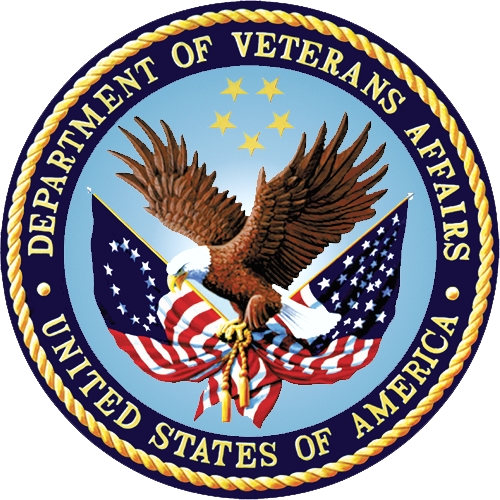 August 2018Department of Veterans Affairs (VA)Office of Information and Technology (OIT)Revision HistoryTable of ContentsRevision History	iiList of Figures	viiList of Tables	ixOrientation	x1	Introduction	161.1	Software Management	172	Software Operation	182.1	Implementation	182.2	PDX Options	192.2.1	Request PDX for Patient	192.2.1.1	Introduction	192.2.1.2	Process	202.2.1.3	Example	242.2.2	Unsolicited PDX	262.2.2.1	Introduction	262.2.2.2	Process	272.2.2.3	Example	302.2.3	Process External PDX	322.2.3.1	Introduction	322.2.3.2	Process	332.2.3.3	Example	352.2.4	Load/Edit PDX Data	372.2.4.1	Introduction	372.2.4.2	Process	382.2.4.3	Example	402.3	Display PDX Data	412.3.1	Display PDX by Transaction	412.3.1.1	Introduction	412.3.1.2	Process	422.3.1.3	Example	442.3.2	Display PDX by User	452.3.2.1	Introduction	452.3.2.2	Process	462.3.2.3	Example	472.4	System Reports	482.4.1	Requires Processing Report	482.4.1.1	Introduction	482.4.1.2	Example	492.4.2	Sort By Remote Facility	492.4.2.1	Introduction	492.4.2.2	Example	502.4.3	Sort By User That Generated Request	522.4.3.1	Introduction	522.4.3.2	Example	532.4.4	Sort By Patient’s Name	552.4.4.1	Introduction	552.4.4.2	Example	562.4.5	Sort By Date Received	572.4.5.1	Introduction	572.4.5.2	Example	592.4.6	Sort By User That Released Information	612.4.6.1	Introduction	612.4.6.2	Example	622.4.7	Sort By Requesting Date	642.4.7.1	INTRODUCTION	642.4.7.2	Example	652.4.8	Sort By Status of Transaction	672.4.8.1	Introduction	672.4.8.2	Example	682.4.9	Sort Criteria Defined By User	692.4.9.1	Introduction	692.4.9.2	Example	712.5	Work Load Reports	752.5.1	Sort By Date	752.5.1.1	Introduction	752.5.1.2	Example	762.5.2	Sort By Remote Facility	782.5.2.1	Introduction	782.5.2.2	Example	792.5.3	Sort By Patient’s Name	812.5.3.1	Introduction	812.5.3.2	Example	822.5.4	Sort Criteria Defined By User	842.5.4.1	INTRODUCTION	842.5.4.2	Example	852.5.5	Sort By Type of Work Done	872.5.5.1	Introduction	872.5.5.2	Example	882.6	PDX Edit Files	902.6.1	Add/Edit Fields to Encrypt	902.6.1.1	INTRODUCTION	902.6.1.2	Example	902.6.2	Edit maximum limits for automatic processing	912.6.2.1	INTRODUCTION	912.6.2.2	Example	912.6.3	Add/Edit Outgoing Group	922.6.3.1	Introduction	922.6.3.2	Process	932.6.3.3	Example	942.6.4	Edit Parameter File	942.6.4.1	Introduction	942.6.4.2	Process	952.6.4.3	EXAMPLE	962.6.5	Add/Edit Segment Group - Private	972.6.5.1	Introduction	972.6.5.2	Process	972.6.5.3	Example	992.6.6	Add/Edit Segment Group - Public	992.6.6.1	Introduction	992.6.6.2	Process	1002.6.6.3	Example	1012.6.7	Add/Edit Release Group	1022.6.7.1	Introduction	1022.6.7.2	Example	1022.6.8	Add/Edit Segment Group - All	1022.6.8.1	Introduction	1022.6.8.2	Process	1032.6.8.3	Example	1052.7	Purging	1052.7.1	Purge Using Default Age	1052.7.1.1	Introduction	1052.7.1.2	Example	1062.7.2	Purge Using User Defined Age	1062.7.2.1	Introduction	1062.7.2.2	Example	1072.7.3	Purge Using User Defined Date	1082.7.3.1	Introduction	1082.7.3.2	Example	1092.8	Mail Groups and Bulletins	1092.8.1	Mail Groups	1092.8.2	Bulletins	1102.8.2.1	PDX Request Requires Processing	1102.8.2.2	Results of PDX Request	1112.8.2.3	Receipt of Unsolicited PDX	1122.8.2.4	PDX Transaction Could Not Be Purged	1132.8.2.5	Unable to Send Messages	114Glossary	1153	Appendix A—List Manager	1174	Appendix B—Health Summary Components	1195	Appendix C—PDX Transaction Statuses	138Index	139List of FiguresFigure 1: Edit Electronic Signature code Option—Sample User Dialogue	18Figure 2: Request PDX for Patient Option—Sample User Dialogue (1 of 2)	24Figure 3: Request PDX for Patient Option—Sample User Dialogue (2 of 2)	25Figure 4: Request PDX for Patient Option—Sample MailMan Bulletin	26Figure 5: Unsolicited PDX Option—Sample User Dialogue (1 of 2)	30Figure 6: Unsolicited PDX Option—Sample User Dialogue (2 of 2)	31Figure 7: Unsolicited PDX Option—Sample MailMan Bulletin	31Figure 8: Process External PDX Option—Sample User Dialogue	35Figure 9: Process External PDX Option—Sample MailMan Bulletin: Process Not Found	36Figure 10: Process External PDX Option—Sample MailMan Bulletin: Process Successful (1 of 2)	36Figure 11: Process External PDX Option—Sample MailMan Bulletin: Process Successful (2 of 2)	37Figure 12: Load/Edit PDX Data Option—Sample User Dialogue (1 of 2)	40Figure 13: Load/Edit PDX Data Option—Sample User Dialogue (2 of 2)	41Figure 14: Display PDX by Transaction Option—Sample User Dialogue (1 of 2)	44Figure 15: Display PDX by Transaction Option—Sample User Dialogue (2 of 2)	45Figure 16: Display PDX by User Option—Sample User Dialogue (1 of 2)	47Figure 17: Display PDX by User Option—Sample User Dialogue (2 of 2)	48Figure 18: Requires Processing Report Option—Sample User Dialogue	49Figure 19: Sort By Remote Facility Option—Sample User Dialogue (1 of 2)	50Figure 20: Sort By Remote Facility Option—Sample User Dialogue (2 of 2)	51Figure 21: Sort By User That Generated Request Option—Sample User Dialogue (1 of 2)	53Figure 22: Sort By User That Generated Request Option—Sample User Dialogue (2 of 2)	54Figure 23: Sort By Patient’s Name Option—Sample User Dialogue	56Figure 24: Sort By Patient’s Name Option—Sample Output	57Figure 25: Sort By Date Received Option—Sample User Dialogue	59Figure 26: Sort By Date Received Option—Sample Output	60Figure 27: Sort By User That Released Information Option—Sample User Dialogue	62Figure 28: Sort By User That Released Information Option—Sample Output	63Figure 29: Sort By Requesting Date Option—Sample User Dialogue	65Figure 30: Sort By Requesting Date Option—Sample Output	66Figure 31: Sort By Status of Transaction Option—Sample User Dialogue	68Figure 32: Sort By Status of Transaction Option—Sample Output	69Figure 33: Sort Criteria Defined By User Option—Sample User Dialogue and Output (1 of 5)	71Figure 34: Sort Criteria Defined By User Option—Sample User Dialogue and Output (2 of 5)	72Figure 35: Sort Criteria Defined By User Option—Sample User Dialogue and Output (3 of 5)	73Figure 36: Sort Criteria Defined By User Option—Sample User Dialogue and Output (4 of 5)	74Figure 37: Sort Criteria Defined By User Option—Sample User Dialogue and Output (5 of 5)	75Figure 38: Sort By Date Option—Sample User Dialogue	76Figure 39: Sort By Date Option—Sample Output	77Figure 40: Sort By Remote Facility Option—Sample User Dialogue	79Figure 41: Sort By Remote Facility Option—Sample Output	80Figure 42: Sort By Patient’s Name Option—Sample User Dialogue	82Figure 43: Sort By Patient’s Name Option—Sample Output	83Figure 44: Sort Criteria Defined By User Option—Sample User Dialogue	85Figure 45: Sort Criteria Defined By User Option—Sample Output (1 of 2)	86Figure 46: Sort Criteria Defined By User Option—Sample Output (2 of 2)	87Figure 47: Sort By Type of Work Done Option—Sample User Dialogue (1 of 2)	88Figure 48: Sort By Type of Work Done Option—Sample User Dialogue (2 of 2)	89Figure 49: Add/Edit Fields to Encrypt Option—Sample User Dialogue	90Figure 50: Edit maximum limits for automatic processing Option—Sample User Dialogue	91Figure 51: Edit maximum limits for automatic processing Option—Sample MailMan Bulletin	92Figure 52: Add/Edit Outgoing Group Option—Sample User Dialogue	94Figure 53: Edit Parameter File Option—Sample User Dialogue	96Figure 54: Add/Edit Segment Group - Private Option—Sample User Dialogue	99Figure 55: Add/Edit Segment Group - Public Option—Sample User Dialogue	101Figure 56: Add/Edit Release Group Option—Sample User Dialogue	102Figure 57: Add/Edit Segment Group - All Option—Sample User Dialogue	105Figure 58: Purge Using Default Age Option—Sample User Dialogue	106Figure 59: Purge Using User Defined Age Option—Sample User Dialogue	107Figure 60: Purge Using User Defined Date Option—Sample User Dialogue	109Figure 61: PDX Request Requires Processing—Sample Bulletin	110Figure 62: Results of PDX Request Option—Sample Bulletin	111Figure 63: Receipt of Unsolicited PDX—Sample Bulletin	112Figure 64: PDX Transaction Could Not Be Purged—Sample Bulletin	113Figure 65: Unable to Send Messages—Sample Bulletin	114List of TablesTable 1: Documentation Symbol Descriptions	xiiTable 2: Request PDX for Patient Option—Process Chart	20Table 3: Unsolicited PDX Option—Process Chart	27Table 4: Process External PDX Option—Process Chart	33Table 5: Load/Edit PDX Data Option—Process Chart	38Table 6: Display PDX by Transaction Option—Process Chart	42Table 7: Display PDX by User Option—Process Chart	46Table 8: Add/Edit Outgoing Group Option—Process Chart	93Table 9: PDX Parameters	94Table 10: Edit Parameter File Option—Process Chart	95Table 11: Add/Edit Segment Group - Private Option—Process Chart	97Table 12: Add/Edit Segment Group - Public Option—Process Chart	100Table 13: Add/Edit Segment Group - All Option—Process Chart	103Table 14: Glossary	115Table 15: Military Time Conversion Table:	115Table 16: generic List Manager actions	117OrientationHow to Use this ManualThroughout this manual, advice and instruction are offered regarding the use of the Patient Data Exchange () software within Veterans Health Information Systems and Technology Architecture (VistA) system.Most of the  option documentation found in this manual contains the following components:Introduction—The Introduction gives a detailed description of the option, its use, and any special instructions.Process Chart—The Process Chart illustrates the flow of the option, step-by-step, and shows the various choices allowed at each prompt.Examples—An example of what may appear on the screen while using the option and an example of any output produced by the option are provided.The process charts in this manual do not contain documentation of the system’s response to erroneous input. In certain instances, in order to preserve the integrity of previously entered data, the system does not allow the entry of a caret (^). This also may not be documented.The options in this manual appear in the same order in which the main menu usually appears on the screen. Since the menu may be changed by the site and all users do not have all options, the menu structure shown in this manual may be different from the one seen by every user.Intended AudienceThe intended audience of this manual is the following stakeholders:Patient Data Exchange (PDX) end-users.Product Support (PS).System Administrators—System administrators at Department of Veterans Affairs (VA) sites who are responsible for computer management and system security on the VistA M Servers.Enterprise Program Management Office (EPMO)—VistA legacy development teams.Information Security Officers (ISOs)—Personnel at VA sites responsible for system security.DisclaimersSoftware Disclaimer This software was developed at the Department of Veterans Affairs (VA) by employees of the Federal Government in the course of their official duties. Pursuant to title 17 Section 105 of the United States Code this software is not subject to copyright protection and is in the public domain. VA assumes no responsibility whatsoever for its use by other parties, and makes no guarantees, expressed or implied, about its quality, reliability, or any other characteristic. We would appreciate acknowledgement if the software is used. This software can be redistributed freely provided that any derivative works bear some notice that they are derived from it.	CAUTION: Kernel routines should never be modified at the site. If there is an immediate national requirement, the changes should be made by emergency Kernel patch. Kernel software is subject to FDA regulations requiring Blood Bank Review, among other limitations. Line 3 of all Kernel routines states:

     Per VHA Directive 2004-038, this routine should not be modified.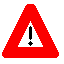 	CAUTION: To protect the security of VistA systems, distribution of this software for use on any other computer system by VistA sites is prohibited. All requests for copies of Kernel for non-VistA use should be referred to the VistA site’s local Office of Information Field Office (OIFO).Documentation DisclaimersThe appearance of external hyperlink references in this manual does not constitute endorsement by the Department of Veterans Affairs (VA) of this Web site or the information, products, or services contained therein. The VA does not exercise any editorial control over the information you may find at these locations. Such links are provided and are consistent with the stated purpose of the VA.Documentation ConventionsThis manual uses several methods to highlight different aspects of the material:Various symbols are used throughout the documentation to alert the reader to special information. Table 1 gives a description of each of these symbols:Table 1: Documentation Symbol DescriptionsDescriptive text is presented in a proportional font (as represented by this font).Conventions for displaying TEST data in this document are as follows:The first three digits (prefix) of any Social Security Numbers (SSN) will begin with either “000” or “666”.Patient and user names are formatted as follows:<Application Name/Abbreviation/Namespace>PATIENT,<N><Application Name/Abbreviation/Namespace>USER,<N>Where:<Application Name/Abbreviation/Namespace> is defined in the Approved Application Abbreviations document.<N> represents the first name as a number spelled out and incremented with each new entry.For example, in Patient Data Exchange (PDX) test patient and user names would be documented as follows:PDXPATIENT,ONE; PDXPATIENT,TWO; PDXPATIENT,THREE; … PDXPATIENT,14; etc.PDXUSER,ONE; PDXUSER,TWO; PDXUSER,THREE; … PDXUSER,14; etc.“Snapshots” of computer commands and online displays (i.e., screen captures/dialogues) and computer source code, if any, are shown in a non-proportional font and may be enclosed within a box.User’s responses to online prompts will be bold typeface and highlighted in yellow (e.g., <Enter>).Emphasis within a dialogue box will be bold typeface and highlighted in blue (e.g., STANDARD LISTENER: RUNNING).Some software code reserved/key words will be bold typeface with alternate color font.References to “<Enter>“ within these snapshots indicate that the user should press the <Enter> key on the keyboard. Other special keys are represented within < > angle brackets. For example, pressing the PF1 key can be represented as pressing <PF1>.Author’s comments are displayed in italics or as “callout” boxes.	NOTE: Callout boxes refer to labels or descriptions usually enclosed within a box, which point to specific areas of a displayed image.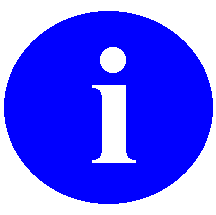 This manual refers to the M programming language. Under the 1995 American National Standards Institute (ANSI) standard, M is the primary name of the MUMPS programming language, and MUMPS will be considered an alternate name. This manual uses the name M.Descriptions of direct mode utilities are prefaced with the standard M “>“ prompt to emphasize that the call is to be used only in direct mode. They also include the M command used to invoke the utility. The following is an example:>D ^XUPAll uppercase is reserved for the representation of M code, variable names, or the formal name of options, field/file names, and security keys (e.g., the XUPROGMODE security key).	NOTE: Other software code (e.g., Delphi/Pascal and Java) variable names and file/folder names can be written in lower or mixed case.Documentation NavigationThis document uses Microsoft® Word’s built-in navigation for internal hyperlinks. To add Back and Forward navigation buttons to your toolbar, do the following:Right-click anywhere on the customizable Toolbar in Word (not the Ribbon section).Select Customize Quick Access Toolbar from the secondary menu.Select the drop-down arrow in the “Choose commands from:” box.Select All Commands from the displayed list.Scroll through the command list in the left column until you see the Back command (circle with arrow pointing left).Select/Highlight the Back command and select Add to add it to your customized toolbar.Scroll through the command list in the left column until you see the Forward command (circle with arrow pointing right).Select/Highlight the Forward command and select Add to add it to the customized toolbar.Select OK.You can now use these Back and Forward command buttons in your Toolbar to navigate back and forth in your Word document when clicking on hyperlinks within the document.	NOTE: This is a one-time setup and is automatically available in any other Word document once you install it on the Toolbar.How to Obtain Technical Information OnlineExported VistA M Server-based software file, routine, and global documentation can be generated through the use of Kernel, MailMan, and VA FileMan utilities.	NOTE: Methods of obtaining specific technical information online will be indicated where applicable under the appropriate section.Help at PromptsVistA M Server-based software provides online help and commonly used system default prompts. Users are encouraged to enter question marks at any response prompt. At the end of the help display, you are immediately returned to the point from which you started. This is an easy way to learn about any aspect of VistA M Server-based software.Obtaining Data Dictionary ListingsTechnical information about VistA M Server-based files and the fields in files is stored in data dictionaries (DD). You can use the List File Attributes  option on the Data Dictionary Utilities submenu in VA FileMan to print formatted data dictionaries.	REF: For details about obtaining data dictionaries and about the formats available, see the “List File Attributes” chapter in the “File Management” section of the VA FileMan Advanced User Manual.AssumptionsThis manual is written with the assumption that the reader is familiar with the following:VistA computing environment:Kernel 8.0 Installation and Distribution System ()VA 22.2 data structures and terminologyMailMan 8.0M programming languageReference MaterialsReaders who wish to learn more about PDX should consult the following:Patient Data Exchange () Installation Guide & Release NotesPatient Data Exchange () Technical ManualPatient Data Exchange () Security GuidePatient Data Exchange () User Manual (this manual)VistA documentation is made available online in Microsoft® Word format and in Adobe® Acrobat Portable Document Format (PDF). The PDF documents must be read using the Adobe® Acrobat Reader, which is freely distributed by Adobe® Systems Incorporated at the following Website: http://www.adobe.com/VistA documentation can be downloaded from the VA Software Document Library (VDL) Website: http://www.va.gov/vdl/VistA documentation and software can also be downloaded from the Product Support (PS) Anonymous Directories.IntroductionThis is the user manual for the Veterans Health Information Systems and Technology Architecture (VistA) Patient Data Exchange () software. It is designed to introduce users to the  system and provide guidelines and assistance for effective use of the  functions.Patient Data Exchange () manages the transfer of patient information (demographics, episodes of care, medications, and diagnostic evaluations) between VA facilities using the MailMan electronic mail utility. Once transferred, this information can be combined with pertinent local information and assembled into a coherent composite record.Requests for  data can be processed manually or automatically. For requests to be processed manually, the site would have to be a member of the Release Group and meet the requirements for automatic processing. Records determined to be “sensitive” and those that exceed the maximum time and occurrence limits for Health Summary components may not be returned automatically and will be held for manual processing.	REF: For a list of the Health Summary components supported by , see “Appendix C— Transaction Statuses.”PDX 1.5 uses the List Manager utility extensively. The List Manager is a tool designed to display a list of items. It allows you to select items from the list and perform specific actions against those items.	REF: For help in using the List Manager utility, if necessary, see “Appendix A—List Manager.”The software provides numerous system reports (current transactions and work load), which allow predefined and customizable sorts.The following is a brief description of the major options and menus contained in the  software:Request  for Patient—This option is used to electronically request  data for a selected patient from another VA facility(s).Unsolicited —This option is used to send  information to a remote site without having first received a request.Process External —This option is used to process  requests received from other VA facilities that do not meet the criteria for automatic processing.Load/Edit  Data—This option allows you to load or edit data fields in your PATIENT file with data from your  file.Display  Data Menu—This menu allows you to display or print  data for a selected patient by either transaction or user who requested the information.System Reports Menu:Requires Processing Report—This option is used to print a report of all  requests that require manual processing.Current Transactions Report Menu—The options on this menu allow you to print reports of  transactions on file by several different sorting methods.Work Load Reports Menu—The options on this menu allow you to print work load reports of  transactions on file by several different sorting methods. Edit Files Menu:Add/Edit Fields to Encrypt—This option provides the ability to encrypt selected data fields in the  transmission.Edit Maximum Limits for Automatic Processing—This option is used to edit the maximum time and occurrence limits that your site is willing to allow for automatic processing of a  transaction.Add/Edit Outgoing Group—This option is used to create outgoing groups and add/edit/delete remote facilities in those groups.Edit Parameter File—This option is used to set up site specific  parameters.Add/Edit Segment Group Options—These three options are used to create segment groups (selected group of data segments).Add/Edit Release Group—This option is used to enter/edit facilities into the release group for automatic processing of  requests.Purging Menu—These three options provide purging capabilities by default age, user defined age, or user defined date.Software ManagementAll users of the  software must set up an electronic signature in order to use the software. This can be accomplished through the Edit Electronic Signature Code option of the User’s Toolbox menu.As an optional security measure, this software provides the ability to encrypt data using existing data encryption methods. Sites wishing to encrypt certain fields will have to turn the flag on through the Edit Parameter File option and add those fields to the VAQ - ENCRYPTED FIELDS (#394.73) file.Software OperationAll users of the  software must set up an electronic signature in order to use the software. This may be accomplished by entering “TBOX” at your main menu and selecting the Edit Electronic Signature code option.	NOTE: The signature code must be 6-20 characters in length and contain no control or lowercase characters.An example of what may appear on the screen when using the option is shown in Figure 1.Figure 1: Edit Electronic Signature code Option—Sample User DialogueSelect User’s Toolbox Option: Edit Electronic <Enter> Signature codeThis option is designed to permit you to enter or change your Initials, Signature Block Information and Office Phone number.  In addition, you are permitted to enter a new Electronic Signature Code or to change an existing code.INITIAL: GUSIGNATURE BLOCK PRINTED NAME:  PDXUSERSIGNATURE BLOCK TITLE: ELIGIBILITY CLERKOFFICE PHONE: ENTER  SIGNATURE CODE: 	NOTE: If the SIGNATURE BLOCK PRINTED NAME and SIGNATURE BLOCK TITLE fields are disabled at your site, contact your supervisor to request entry of your name and title.ImplementationA release group can be defined in the VAQ - PARAMETER (#394.81) file through VA FileMan. Data is returned automatically, upon request, for sites you specify. A VAQ UNSOLICITED RECEIVED mail group can also be set up through VA FileMan. Members of this mail group will receive MailMan bulletins upon receipt of an unsolicited request or when a  request received by your site requires manual processing.	REF: For further instruction on implementation of this software, including the setup of the release group and mail groups, see the “Installation Guide” section of the  Release Notes & Installation Guide.PDX OptionsRequest  for PatientIntroductionThe Request  for Patient option electronically requests  (Patient Data Exchange) data for a selected patient from another VA facility. Information can be retrieved from any VA facility running the PDX 1.5 software.Once the  request is received at the remote site (the site you from which are requesting the data), it is stored in their  files where it remains until it is processed automatically (if your site is defined in the remote site’s release group and the request meets criteria for automatic processing), or manually through the Process External  Request option.Once processing is complete, the data is returned to you electronically. You will also receive a MailMan bulletin when the request has been processed and returned by the remote site. A sample bulletin is provided in the example section of this option documentation.When a  request is created, an entry is made in the VAQ - Transaction (#394.61) file and a request number is automatically assigned. This is the transaction number for this request.You can select numerous domains from which to request the data and the particular data segments you wish to request from each domain. Segment groups, which may be set up through other  options, can be used during the request. These groups contain predefined data segments and allow you to request numerous segments with one entry. The proper format must be used when entering the request domain(s). Two question marks (??) be entered at the domain prompt for a list of network addresses shown in the required format.If there is no entry in the PATIENT (#2) file for the selected patient and you choose to proceed, you will be prompted for the patient’s social security number ( and date of birth (DOB). Any information entered/edited through this option is changed in the  files only. The PATIENT (#2) file is not affected. An entry is made in your VAQ - WORKLOAD file for each request made.Time and occurrence limits can be placed on applicable data segments. These limits determine how far back the system searches for the component and the number of occurrences of that component the system reports. Default values for these fields can be set through the Edit Parameter File option.ProcessThe process chart in Table 2 shows the steps and prompts involved in using the Request  for Patient option.Table 2: Request  for Patient Option—Process ChartExampleFigure 2 and Figure 3 are examples of what may appear on your screen while using the Request  for Patient option followed by a sample of the type of MailMan bulletin (Figure 4), which may be received when the request is processed at the remote site. The remote user name, in this case, indicates that this request was processed automatically. If processed manually, this field would show the name of the user at the remote site who processed the request. Figure 2: Request PDX for Patient Option—Sample User Dialogue (1 of 2)Select Patient Name: PDXPATIENT, <Enter>       000111111     SC VETERAN V1.5 - STATUS            08:14:57          Page:    1 of    1Patient    : PDXPATIENT,                         Type: SC VETERAN          Patient :  000-11-1111                            DOB: FEB 22,1922         _____________________________________________________________________________ ** No  transactions found for this patient...                                      Enter ?? for more actions                                             CR  Create Request        DP  Display Select Action: Quit// cr <Enter> Create Request V1.5 - REQUEST            08:16:32          Page:   1 of    1Patient    : PDXPATIENT,                         Type: SC VETERAN           Patient :  000-11-1111                            DOB: FEB 22,1922	 Entry  Domain                     Data Segment(s) [Time:Occurrence]	** Select an option or <Return> to exit                                                 Enter ?? for more actions                                             AE  Add/Edit Request      CO  Copy RequestTR  Transmit Request      CP  Change PatientSelect Action: Quit// ae <Enter> Add/Edit RequestEnter Domain: REDACTED.VA.------------------------------ Segments Selected -----------------------------*MIN------------------------------------------------------------------------------  Enter Segment: rad     1   RADIOLOGY IMPRESSION  Radiology Impression     (RI)     2   RADIOLOGY PROFILE  Radiology Profile     (RP)     3   RADIOLOGY STATUS  Radiology Status     (RS)CHOOSE 1-3: 1 <Enter>  Radiology Impression    Enter Time Limit: 1Y// <Enter>    Enter Occurrence Limit: 5// <Enter>  Enter Segment: <Enter>Figure 3: Request  for Patient Option—Sample User Dialogue (2 of 2)------------------------------ Domains Selected ------------------------------REDACTED.VA.------------------------------------------------------------------------------Enter Domain: <Enter> V1.5 - REQUEST           08:17:12          Page:    1 of    1Patient    : PDXPATIENT,                         Type: SC VETERAN           Patient :  000-11-1111                            DOB: FEB 22,1922           Entry  Domain                     Data Segment(s) [Time:Occurrence]	 1      REDACTED.VA.              *MIN        RI  [1Y:5]                       Enter ?? for more actions                                             AE  Add/Edit Request      CO  Copy RequestTR  Transmit Request      CP  Change PatientSelect Action: Quit// T <Enter> Transmit RequestEnter your Signature Code: <CODE> SIGNATURE VERIFIEDUser to notify: PDXUSER,THREE-------------------------------- User Selected -------------------------------PDXUSER,THREE------------------------------------------------------------------------------User to notify: <Enter>Include Data with Notification(s):? NO// <Enter>Exit Notify:? YES// <Enter>Working...Transactions filed and queued Press RETURN to continue: <Enter>Select Patient Name: Figure 4: Request  for Patient Option—Sample MailMan BulletinSubj:  INFORMATION RETURNED FROM REDACTED (500)  [#23493] 2 Sep 93 13:53  9 LinesFrom:  SERVER  in ‘IN’ basket.  Page 1  ****------------------------------------------------------------------------------Your request for  information from REDACTED (500)has been processed and returned.Patient: PDXPATIENT,   :  000111111   DOB: FEB 22,1922Local Message ID: 23490Remote User Name:  ServerStatus: RECORD RETURNEDAdditional Text:Select MESSAGE Action: IGNORE (in IN basket)// Unsolicited IntroductionThe Unsolicited  option sends unsolicited  (Patient Data Exchange) information to a remote site(s). A remote site is any other VA facility with which data is exchanged. The patient selected must be in your PATIENT file.When the data is received at the remote site, members of the VAQ UNSOLICITED RECEIVED mail group, defined through VA FileMan at the remote site, will be notified via MailMan that an unsolicited  has arrived from your site. A sample bulletin is provided in the example section of this option documentation.You may select numerous domains and the particular data segments you wish to send to each domain. Segment groups, which may be set up through other  options, can be used during the request. These groups contain predefined data segments and allow you to request numerous segments with one entry. The proper format must be used when entering the domain(s). Two question marks (??) can be entered at the domain prompt for a list of network addresses shown in the required format.An entry is made to your VAQ - WORKLOAD file for each unsolicited  sent.Time and occurrence limits can be placed on applicable data segments. These will determine how far back the system will search for the component and the number of occurrences of that component the system will report. Default values for these fields can be set through the Edit Parameter File option.A word processing field is provided for any comments you may wish to include with the transaction.ProcessThe process chart in Table 3 shows the steps and prompts involved in using the Unsolicited  option.Table 3: Unsolicited  Option—Process ChartExampleFigure 5 and Figure 6 are examples of what may appear on your screen while using the Unsolicited  option followed by a sample of the type of MailMan bulletin that may be received when the request is received at the remote site (Figure 7). Figure 5: Unsolicited  Option—Sample User Dialogue (1 of 2)Select Patient Name: PDXPATIENT, <Enter>       000111111     SC VETERAN V1.5 - STATUS            08:14:57          Page:    1 of    1Patient    : PDXPATIENT,                         Type: SC VETERAN         Patient :  000-11-1111                            DOB: FEB 22,1922        _____________________________________________________________________________ ** No  transactions found for this patient...                                      Enter ?? for more actions                                          CR  Create Request        DP  Display Select Action: Quit// cr <Enter> Create Request V1.5 - UNSOLICITED        08:16:32          Page:   1 of    1Patient    : PDXPATIENT,                         Type: SC VETERAN         Patient :  000-11-1111                            DOB: FEB 22,1922         Entry  Domain                     Data Segment(s) [Time:Occurrence]** Select an option or <Return> to exit                                                Enter ?? for more actions                                          AE  Add/Edit Request      CO  Copy RequestTR  Transmit Request      CP  Change PatientSelect Action: Quit// ae <Enter> Add/Edit RequestEnter Domain: REDACTED.VA.------------------------------ Segments Selected -----------------------------*MIN------------------------------------------------------------------------------  Enter Segment: rad     1   RADIOLOGY IMPRESSION  Radiology Impression     (RI)     2   RADIOLOGY PROFILE  Radiology Profile     (RP)     3   RADIOLOGY STATUS  Radiology Status     (RS)CHOOSE 1-3: 1 <Enter> Radiology Impression    Enter Time Limit: 1Y// <Enter>    Enter Occurrence Limit: 5// <Enter>  Enter Segment: <Enter>Figure 6: Unsolicited  Option—Sample User Dialogue (2 of 2)------------------------------ Domains Selected ------------------------------REDACTED.VA.------------------------------------------------------------------------------Enter Domain: <Enter> V1.5 - UNSOLICITED       08:17:12          Page:    1 of    1Patient    : PDXPATIENT,                         Type: SC VETERAN         Patient :  000-11-1111                            DOB: FEB 22,1922         Entry  Domain                     Data Segment(s) [Time:Occurrence] 1      REDACTED.VA.              *MIN        RI  [1Y:5]                       Enter ?? for more actions                                          AE  Add/Edit Request      CO  Copy RequestTR  Transmit Request      CP  Change PatientSelect Action: Quit// T <Enter> Transmit RequestEnter your Signature Code: <CODE> <Enter> SIGNATURE VERIFIEDEnter  Unsolicited Request Comment:1>Veteran is traveling to your area2><Enter>EDIT Option: <Enter>Working...Transactions filed and queued Press RETURN to continue: <Enter>Select Patient Name: Figure 7: Unsolicited  Option—Sample MailMan BulletinSubj: RECEIPT OF UNSOLICITED  [#9852]  2 Sep 93 13:53  17 LinesFrom:  in ‘IN’ basket.  Page 1  ****------------------------------------------------------------------------------The following Unsolicited  has been received...Transaction number: 1068Name: PDXPATIENT,PID:  000111111DOB: FEB 22,1922Received on: Sent by: PDXUSER,Site: REDACTED VAMCDomain: REDACTED.VA.Comments:Veteran is traveling to your areaSelect MESSAGE Action: IGNORE (in IN basket)//Process External IntroductionThe Process External  option is used to process  requests received from other VA facilities that were not processed automatically. Members of the VAQ MANUAL PROCESSING mail group at your site will be notified of these requests via MailMan.When this option is selected from the  menu, any requests in your VAQ - TRANSACTION (#394.61) file with a status of “ Request from remote facility that requires manual processing” will be displayed with the following information.Entry number—Numerical order of requests that require manual processingTransaction number—Assigned by receiving facility, unique identifier of the transactionPatient name, patient ID, patient date of birth, domain of requesting facility, segments requested, date/time of requestReason request needs manual processing, which include:Bad input or no input, error.Patient not found (not currently used).Ambiguous patient.Sensitive patient.Domain not in work group.Requests that have “ambiguous patient” for the reason request needs manual processing can only be processed as “not found”. A mail bulletin will be sent to the remote site informing them of this. A sample of the bulletin can be found in the Example section of this option documentation.The user selects each  request and determines if the data should be released or the request rejected. Once this determination has been made, you will be prompted to enter an optional release/reject comment. This comment will appear in the MailMan bulletin the requestor at the remote site will receive notifying them that the  has been processed and returned or rejected.ProcessThe processing chart in Table 4 shows the steps and prompts involved in using the Process External  option.Table 4: Process External  Option—Process ChartExampleFigure 8 is an example of what may appear on your screen while using the Process External  option.Figure 8: Process External  Option—Sample User DialogueSelect Patient Data Exchange Option: PROC <Enter> ess External  V1.5 - MANUAL PROCESS      14:38:13        Page:    1 of    1  Activity Requiring Manual Processing                                        Entry #   : 1                             Trans #: 119                           Patient   : PDXPATIENT,             Date/Time: SEP 1,1993@14:33:58 (Rq)      Patient SS: 000-55-5555                       DOB: 53                    Domain    : REDACTED VAMC                   Reason: Domain not in release group   Segments  : COPAY      *MIN      *MT                                               Enter ?? for more actions                                             PM  Process ManualSelect Action:Quit// PM <Enter> Process Manual   PDXPATIENT,   09-01-53 000555555 V1.5 - MANUAL RELEASE      14:38:22        Page:    1 of    1 Remote Patient: PDXPATIENT,           ID: 000-55-5555  DOB: 53       Entry  Local Patient Name              DOB                    PID            1      PDXPATIENT,                 53   000-55-5555  000-55-5555             Enter ?? for more actions                                             RL  Release W/Comment     RJ  Reject W/Comment     EE  Expand EntrySelect Action:Quit// RL <Enter> Release W/CommentEnter your Signature Code: <CODE> <Enter> SIGNATURE VERIFIEDEnter  Release Comment:  1>OK TO RELEASE  2><Enter>EDIT Option: <Enter>Working ...Manual process of entry queued Press RETURN to continue: <Enter> V1.5 - MANUAL PROCESS      14:38:59         Page:   1 of    1  Activity Requiring Manual Processing                                         ** No pending transactions queued for manual processing...                               Enter ?? for more actions                                             PM  Process ManualSelect Action:Quit// Figure 9 is an example of the MailMan bulletin the requesting facility will receive if the request is processed as “not found”.Figure 9: Process External  Option—Sample MailMan Bulletin: Process Not FoundSubj: RESULTS OF  REQUEST  [#112896] 02 Sep 93 13:17  13 LinesFrom:   in ‘IN’ basket.   Page 1------------------------------------------------------------------------------Your request for information has been rejected...  Transaction number: 119  Name: PDXPATIENT,  PID: 000-55-5555  DOB: 53  Requested by: PDXUSER,THREE  Requested on:   Processed by: PDXUSER,TWENTY-  Site: REDACTED VAMC  Domain: REDACTED.VA.  Reason: Domain not in release groupSelect MESSAGE Action: IGNORE (in IN basket)// Figure 10 is an example of the MailMan notification the requesting facility will receive after you successfully process the external .Figure 10: Process External  Option—Sample MailMan Bulletin: Process Successful (1 of 2)Subj: RESULTS OF  REQUEST  [#112902] 02 Sep 93 14:40  40 LinesFrom:   in ‘IN’ basket.   Page 1------------------------------------------------------------------------Your request for information has been processed and returned ...  Transaction number: 119  Name: PDXPATIENT,  PID: 000-55-5555  DOB: 53  Requested by: PDXUSER,THREE  Requested on:   Processed by: PDXUSER,TWENTY-SIX  Site: REDACTED VAMC  Domain: REDACTED.VA.  Comments:  OK TO RELEASEThe portion shown in Figure 11 only appears if during the request YES was answered to the “Include Data with Notification(s):?” prompt.Figure 11: Process External  Option—Sample MailMan Bulletin: Process Successful (2 of 2)Subj: RESULTS OF  REQUEST  [#112902]    Page 2------------------------------------------------------------------------  Requested information:----------------------<  Minimum Patient Information >---------------PAT Name: PDXPATIENT,                 DOB: 53    : 40      Addr: 123  ST                     : 000-55-5555        :                                 Sex: MALE             MS: MARR        :                                 Religion: UNKNOWN/NO PREFERENC City/ST: ANYTOWN, NY                           Zip: 12047                           County: RENSSELAER                 Patient Type:  VETERAN            Veteran: YES Period of Service: VIETNAM ERA          Service Connected: NO                     Percentage: %                       Eligibility:                   Select MESSAGE Action: IGNORE (in IN basket)// Load/Edit  DataIntroductionThe Load/Edit  Data option allows you to compare and load data fields in your PATIENT (#2) file with data from your  file. The information in your  file is data that was received from other sites’ PATIENT (#2) files.Once the patient is selected, all sites from which you have received  data for the selected patient will be displayed. If an entry does not exist in your PATIENT (#2) file for the selected patient, you may upload the basic information needed to enter the patient. The remainder of the data should be entered through the ADT portion of the  software.If an entry already exists in your PATIENT (#2) file for the selected patient, the system looks for differences. The fields where differences are found are displayed with the headings “- PATIENT  -” showing the entry from your PATIENT (#2) File and “-  File -” showing the entry from the  file. The entries must be identical for the system to recognize them as the same. For example, if the MOST RECENT LOCATION OF  field is Buffalo in the PATIENT (#2) file and Buffalo, NY in the  file, the system would see this as a difference. Each data field showing a difference should be examined to determine if the  data is the most current and that you are sure you wish to place this data in your PATIENT (#2) file.	NOTE: The extractions for  1.0 and PDX 1.5 are different and some fields may be in different formats.After you attempt to upload the data, the Load/Edit screen is redisplayed. The first part of the screen lists all the fields that could not be uploaded due to these fields not passing the criteria for uploading. You should attempt to upload these fields again. Due to the data fields that were uploaded on the first attempt now being in place, you may be more successful in uploading the remaining data elements. A list of the fields that remain after the second attempt should be printed. You may then try entering these fields through the PIMS Registration option, Load/Edit Patient Data.Rated disabilities or other eligibility codes must be entered through the Update HINQs to the Patient file option of the HINQ software. Missing or ineligible information or any other data you are not successful in uploading through  must be entered through the Load/Edit Patient Data option of the Registration menu in ADT.For multiple fields, the data from your  file will be added to the data in your PATIENT file. Existing data will remain intact.You must hold the VAQ LOAD security key to access this option.ProcessThe process chart in Table 5 shows the steps and prompts involved in using the Load/Edit  Data option.Table 5: Load/Edit  Data Option—Process ChartExampleFigure 12 and Figure 13 are examples of what may appear on your screen while using the Load/Edit  Data option.Figure 12: Load/Edit  Data Option—Sample User Dialogue (1 of 2)Identify : ??(1) - All  transaction patients(2) - All  transaction patients (results)(3) - All  transaction patients (unsolicited)Select Display Option: 1CHOOSE FROM:   111         Name: PDXPATIENT,ZERO R            Pid: 000-00-0000   113         Name: PDXPATIENT,               Pid: 000-11-1111   114         Name: PDXPATIENT,TWO               Pid: 000-22-2222   115         Name: PDXPATIENT,THREE             Pid: 000-33-3333   117         Name: PDXPATIENT,FOUR              Pid: 000-44-4444   119         Name: PDXPATIENT,              Pid: 000-55-5555Identify : 119 <Enter> (PID: 000-55-5555) V1.5 LOAD/EDIT STATUS      08:07:19        Page:    1 of    1 Remote Patient: PDXPATIENT,           ID: 000-55-5555  DOB:        Entry    Domain                         Date/Time                 Transaction   1        REDACTED.VA.                 SEP 2,1993@13:26:53 (Rs)  119           2        REDACTED.VA.                   SEP 4,1993@13:26:15 (Rs)  120                    Enter ?? for more actions                                             LE  Load/Edit     EE  Expand EntrySelect Action:Quit// le=1 <Enter> Load/EditEnter your Signature Code: <CODE> <Enter> SIGNATURE VERIFIED.Figure 13: Load/Edit PDX Data Option—Sample User Dialogue (2 of 2) V1.5 - POSSIBLE MATCHES    08:07:39       Page:    1 of    1 Remote Patient: PDXPATIENT,           ID: 000-55-5555  DOB: 53       Entry  Local Patient Name              DOB                    PID	 1      PDXPATIENT,                 53   000-55-5555  000-55-5555             Enter ?? for more actions                                             UE  Update Entry     NP  New Patient     EE  Expand EntrySelect Action:Quit// ue <Enter> Update EntryPlease wait while  information is collected...Please wait while differences are found... V1.5 LOAD/EDIT         10:26:19        Page:    1 of    1 Remote Patient: PDXPATIENT,           ID: 000-55-5555  DOB: 53               - Patient File -                            -  File -	1    (D- PHONE NUMBER)                                                          * no data in patient file                                     2    (ELIGIBILITY STATUS ENTERED BY)                                                PDXPATIENT,ZERO R.                     PDXPATIENT,SIX                                 Enter ?? for more actions                                             LF  Load Field(s)         LD  Load Data (all)Select Action:Quit// LF <Enter> Load Field(s)Select Entry(s):  (1-2): 1-2 V1.5 LOAD/EDIT         10:26:52        Page:    1 of    1 Remote Patient: PDXPATIENT,           ID: 000-55-5555  DOB: 53               - Patient File -                            -  File -	 ** No differences found...                                                               Enter ?? for more actions                                             LF  Load Field(s)         LD  Load Data (all)Select Action:Quit// <Enter>Identify :Display  DataDisplay  by TransactionIntroductionThe Display  by Transaction option allows you to display or print  data for a selected patient by transaction.You first choose the entry you wish displayed. If two question marks (??) are entered at the first prompt, you will be presented with three groups from which to choose an entry:All patients with  transactions.Patients for whom request results have been received.Patients for whom you have unsolicited  transactions.You can then display selected segments of data or all segments for that entry.If the data segment could not be extracted from the remote facility, the following message is displayed:** Transaction did not contain information for segmentThis will typically occur when the data segment is a Health Summary Component that is not active at the remote facility. In some cases, it may also indicate that a nonfatal error occurred while extracting the data. You may wish to contact the remote facility to determine if the data can be extracted, and request that this information be sent to you in an Unsolicited .ProcessThe process chart in Table 6 shows the steps and prompts involved in using the Display  by Transaction option.Table 6: Display  by Transaction Option—Process ChartExampleFigure 14 and Figure 15 are examples of what may appear on your screen while using the Display  by Transaction option.Figure 14: Display  by Transaction Option—Sample User Dialogue (1 of 2)Identify : PDXPATIENT, <Enter> 119   (PID: 000-55-5555) V1.5 DISPLAY BY PATIENT    12:43:56       Page:    1 of    1 Remote Patient: PDXPATIENT,           ID: 000-55-5555  DOB:        Entry    Domain                         Date/Time                  Trans No     1        REDACTED.VA.            SEP 2,1993@13:26:53 (Rs)   119          2        REDACTED.VA.              SEP 3,1993@08:26:15 (Rs)   120                   Enter ?? for more actions                                             SE  Select EntrySelect Action:Quit// SE <Enter> Select EntrySelect Entry(s):  (1-2): 1 V1.5 - SEGMENTS            12:44:09        Page:    1 of    1 Patient: PDXPATIENT,                 Remote Domain: REDACTED.VA.       ID: 000-55-5555                         Date/Time: SEP 2,1993@13:26:53      Entry   Mnemonic       Segment Name 1       *MIN         Minimum Patient Information                                   Enter ?? for more actions                                             DS  Display Selected      DA  Display allSelect Action:Quit// DA <Enter> Display allDEVICE: HOME// <Enter> LAT        RIGHT MARGIN: 80// <Enter>Figure 15: Display  by Transaction Option—Sample User Dialogue (2 of 2) V1.5 -  DISPLAY        12:44:45        Page:    1 of    2 Patient: PDXPATIENT,                 Remote Domain: REDACTED.VA.       ID: 000-55-5555                         Date/Time: SEP 2,1993@13:26:53     ______________________________________________________________________________----------------------<  Minimum Patient Information >-------------------- PAT Name: PDXPATIENT,                 DOB: 53    : 39              Addr: 123  ST                     : 000-55-5555                              :                                 Sex: MALE             MS: MARRIED             :                                 Religion: UNKNOWN/NO PREFERENC         City/ST: ANYTOWN, NY                                                                Zip: 12047                           County: RENSSELAER                         Patient Type:  VETERAN            Veteran: YES                          Period of Service: VIETNAM ERA                                                  Service Connected: NO                     Percentage: %                               Eligibility:                                                           +         Enter ?? for more actions                                             Select Action:Next Screen// <Enter>  SCREEN V1.5 -  DISPLAY        12:51:13        Page:    2 of    2 Patient: PDXPATIENT,                 Remote Domain: REDACTED.VA.       ID: 000-55-5555                         Date/Time: SEP 2,1993@13:26:53     +_____________________________________________________________________________  [ End of Data ]                                                                         Enter ?? for more actions                                             Select Action:Quit// Display  by UserIntroductionThe Display  by User option allows you to display or print  data for a selected patient by user who requested the information.Upon entering the option, the PDX 1.5 “Display By Requestor” screen will appear. This lists all the  requests by the user accessing the option. An entry is chosen from this list. Selected segments of data or all segments for this entry may then be chosen for display.If the data segment could not be extracted from the remote facility, the following message is displayed:** Transaction did not contain information for segmentThis will typically occur when the data segment is a Health Summary Component that is not active at the remote facility. In some cases, it may also indicate that a nonfatal error occurred while extracting the data. You may wish to contact the remote facility to determine if the data can be extracted, and request that this information be sent to you in an Unsolicited .ProcessThe chart in Table 7 shows the steps and prompts involved in using the Display  by User option.Table 7: Display  by User Option—Process ChartExampleFigure 16 and Figure 17 are examples of what may appear on your screen while using the Display  by User option.Figure 16: Display  by User Option—Sample User Dialogue (1 of 2) V1.5 DISPLAY BY REQUESTOR     15:01:10       Page:    1 of 2Requestor: SNYDER,TRACEY                                                     Entry    Domain\Patient                 Date/Time                  Tran No  1        REDACTED.VA.                 SEP 1,1993@16:06:52 (Rs)   115           PDXPATIENT,SEVENTEEN                                                   2        REDACTED.VA.               SEP 1,1993@14:38:38 (Rs)   116           PDXPATIENT,EIGHT                                                       3        REDACTED.VA.               SEP 2,1993@13:26:53 (Rs)   119           PDXPATIENT,                                                        4        REDACTED.VA.                 SEP 2,1993@10:56:15 (Rs)   120           PDXPATIENT,NINE                                                       +         Enter ?? for more actions                                         SE  Select EntrySelect Action:Next Screen// se=3 <Enter> Select Entry V1.5 - SEGMENTS            12:44:09        Page:    1 of    1 Patient: PDXPATIENT,                 Remote Domain: REDACTED.VA.       ID: 000-55-5555                         Date/Time: SEP 2,1993@13:26:53      Entry   Mnemonic       Segment Name	 1       *MIN         Minimum Patient Information                                   Enter ?? for more actions                                             DS  Display Selected      DA  Display allSelect Action:Quit// DA <Enter> Display allDEVICE: HOME// <Enter>   LAT        RIGHT MARGIN: 80// <Enter>Figure 17: Display  by User Option—Sample User Dialogue (2 of 2) V1.5 -  DISPLAY        12:44:45        Page:    1 of    2 Patient: PDXPATIENT,                 Remote Domain: REDACTED.VA.       ID: 000-55-5555                         Date/Time: SEP 2,1993@13:26:53     ______________________________________________________________________________----------------------<  Minimum Patient Information >-------------------- PAT Name: PDXPATIENT,                 DOB: 53    : 39              Addr: 123  ST                     : 000-55-5555                              :                                 Sex: MALE             MS: MARRIED             :                                 Religion: UNKNOWN/NO PREFERENC         City/ST: ANYTOWN, NY                                                                Zip: 12047                           County: RENSSELAER                         Patient Type:  VETERAN            Veteran: YES                          Period of Service: VIETNAM ERA                                                  Service Connected: NO                     Percentage: %                               Eligibility:                                                           +         Enter ?? for more actions                                             Select Action:Next Screen// <Enter>  SCREEN V1.5 -  DISPLAY        12:51:13        Page:    2 of    2 Patient: PDXPATIENT,                 Remote Domain: REDACTED.VA.       ID: 000-55-5555                         Date/Time: SEP 2,1993@13:26:53     +_____________________________________________________________________________  [ End of Data ]                                                                         Enter ?? for more actions                                             Select Action:Quit// System ReportsRequires Processing ReportIntroductionThe Requires Processing Report option is used to print a report of all  requests that require manual processing.The transaction number, patient name, patient ID, date of birth, date requested, the individual who made the request, and the facility making the request are provided for each transaction.You must hold the VAQ  security key to access the System Reports menu.	NOTE: Due to the brevity of this option, a process chart has not been provided.ExampleFigure 18 is an example of what may appear on your screen while using the Requires Processing Report option. Figure 18: Requires Processing Report Option—Sample User DialogueSelect System Reports Option: Requires <Enter> Processing ReportDEVICE: <Enter> LAT    RIGHT MARGIN: 80// <Enter> Requests That Require Manual Processing   SEP  1,1993  14:37    1------------------------------------------------------------------------------Transaction # : 1152      Patient : HARRIS,EDWARD   Patient ID : 098-76-0987Date of Birth :  Requested On : SEP  1,1993  08:23 Requested By : PDXUSER,FIFTEEN     Facility :  DIEGO VAMC*   *   *   *   *   *   *   *   *   *   *   *   *   *   *   *   *   *   *   *Transaction # : 1158      Patient : PDXPATIENT,SEVENTEEN   Patient ID : 000-17-1717Date of Birth :  Requested On : SEP  1,1993  08:32 Requested By : PDXUSER,FIFTEEN     Facility :  DIEGO VAMC*   *   *   *   *   *   *   *   *   *   *   *   *   *   *   *   *   *   *   *Sort By Remote FacilityIntroductionThe Sort By Remote Facility option is used to print a report of all  transactions on file by the remote facility. Trans-actions with the following statuses will be excluded. request from remote facility being processed automatically request from remote facility that requires manual processingAcknowledgement for receipt of unsolicited  by remote facilityThe following information will be provided for each transaction on the report, if applicable:Transaction numberPatient namePatient IDDate of birthTransaction statusRequested segmentsRequested onRequested byRequesting facilityReleased onReleased byReleasing (remote) facilityYour facility will be the requesting facility unless the transaction status is “Unsolicited  that was transmitted from local facility”. In that case, your facility would be the releasing facility.This report may be quite lengthy. It is recommended you queue the report to a printer during off hours.You must hold the VAQ  security key to access the System Reports menu.	NOTE: Due to the brevity of this option, a process chart has not been provided.ExampleFigure 19 is an example of what may appear on your screen while using the Sort By Remote Facility option followed by an example of the output (Figure 20). Figure 19: Sort By Remote Facility Option—Sample User Dialogue (1 of 2)Select Current Transactions Report Option: fac <Enter> Sort by remote facilityDEVICE: B100 <Enter> RIGHT MARGIN: 80// <Enter> Transactions Currently On File             SEP  9,1993  08:50     1------------------------------------------------------------------------------Transaction # : 111      Patient : PDXPATIENT,ZERO R   Patient ID : 000-00-0000Date Of Birth : 47Status :  RequestSegments :  Minimum Patient Information       Requested On : AUG 27,1993  09:41       Requested By : PDXUSER,THREERequesting Facility : REDACTED VAMC        Released On :        Released By : Releasing Facility : REDACTED VAMCComments:*    *    *    *    *    *    *    *    *    *    *    *    *    *    *    *Figure 20: Sort By Remote Facility Option—Sample User Dialogue (2 of 2) Transactions Currently On File             SEP  9,1993  08:50     2------------------------------------------------------------------------------Transaction # : 113      Patient : PDXPATIENT,   Patient ID :  000-11-1111Date Of Birth : 22Status : Acknowledgement for receipt of  Request by remote facilitySegments :  Minimum Patient Information           Radiology Impression       Requested On : SEP  1,1993  08:18       Requested By : PDXUSER,THREERequesting Facility : REDACTED VAMC        Released On :         Released By :  Releasing Facility : REDACTED VAMCComments:*    *    *    *    *    *    *    *    *    *    *    *    *    *    *    *Transaction # : 114      Patient : PDXPATIENT,THREE   Patient ID : 000-33-3333Date Of Birth : 53Status : Requested information was returnedSegments : Integrated Billing            Minimum Patient Information           Means Test Information       Requested On : SEP  1,1993  14:33       Requested By : PDXUSER,SIXTEENRequesting Facility : REDACTED VAMC        Released On : SEP  1,1993  16:06        Released By : PDXUSER,SEVENTEEN Releasing Facility : REDACTED VAMCComments:*    *    *    *    *    *    *    *    *    *    *    *    *    *    *    *Sort By User That Generated RequestIntroductionThe Sort By User That Generated Request option is used to print a report of all  transactions on file alphabetically by the user who generated the request. Transactions with the following statuses will be excluded: request from remote facility being processed automatically request from remote facility that requires manual processingAcknowledgement for receipt of unsolicited  by remote facilityThe following information will be provided for each transaction on the report, if applicable:Transaction numberPatient namePatient IDDate of birthTransaction statusRequested segmentsRequested onRequested byRequesting facilityReleased onReleased byReleasing (remote) facilityYour facility will be the requesting facility unless the transaction status is “Unsolicited  that was transmitted from local facility”. In that case, your facility would be the releasing facility.This report may be quite lengthy. It is recommended you queue the report to a printer during off hours.You must hold the VAQ  security key to access the System Reports menu.	NOTE: Due to the brevity of this option, a process chart has not been provided.ExampleFigure 21 is an example of what may appear on your screen while using the Sort By User That Generated Request option followed by an example of the output (Figure 22). Figure 21: Sort By User That Generated Request Option—Sample User Dialogue (1 of 2)Select Current Transactions Report Option: gnrt <Enter> Sort by user that generated requestDEVICE: B100 <Enter> RIGHT MARGIN: 80// <Enter> Transactions Currently On File             SEP  9,1993  08:50     1------------------------------------------------------------------------------Transaction # : 111      Patient : PDXPATIENT,ZERO R   Patient ID : 000-00-0000Date Of Birth : 47Status :  RequestSegments :  Minimum Patient Information       Requested On : AUG 27,1993  09:41       Requested By : PDXUSER,THREERequesting Facility : REDACTED VAMC        Released On :        Released By : Releasing Facility : REDACTED VAMCComments:*    *    *    *    *    *    *    *    *    *    *    *    *    *    *    *Figure 22: Sort By User That Generated Request Option—Sample User Dialogue (2 of 2) Transactions Currently On File             SEP  9,1993  08:50     2------------------------------------------------------------------------------Transaction # : 113      Patient : PDXPATIENT,   Patient ID :  000-11-1111Date Of Birth : 22Status : Acknowledgement for receipt of  Request by remote facilitySegments :  Minimum Patient Information           Radiology Impression       Requested On : SEP  1,1993  08:18       Requested By : PDXUSER,THREERequesting Facility : REDACTED VAMC        Released On :         Released By :  Releasing Facility : REDACTED VAMCComments:*    *    *    *    *    *    *    *    *    *    *    *    *    *    *    *Transaction # : 114      Patient : PDXPATIENT,THREE   Patient ID : 000-33-3333Date Of Birth : 53Status : Requested information was returnedSegments : Integrated Billing            Minimum Patient Information           Means Test Information       Requested On : SEP  1,1993  14:33       Requested By : PDXUSER,SIXTEENRequesting Facility : REDACTED VAMC        Released On : SEP  1,1993  16:06        Released By : PDXUSER,SEVENTEEN Releasing Facility : REDACTED VAMCComments:*    *    *    *    *    *    *    *    *    *    *    *    *    *    *    *Sort By Patient’s NameIntroductionThe Sort By Patient’s Name option is used to print a report of all  transactions on file alphabetically by the patient’s name. Transactions with the following statuses will be excluded: request from remote facility being processed automatically. request from remote facility that requires manual processing.Acknowledgement for receipt of unsolicited  by remote facility.The following information will be provided for each transaction on the report, if applicable:Transaction numberPatient namePatient IDDate of birthTransaction statusRequested segmentsRequested onRequested byRequesting facilityReleased onReleased byReleasing (remote) facilityYour facility will be the requesting facility unless the transaction status is “Unsolicited  that was transmitted from local facility”. In that case, your facility would be the releasing facility.This report may be quite lengthy. It is recommended you queue the report to a printer during off hours.You must hold the VAQ  security key to access the System Reports menu.	NOTE: Due to the brevity of this option, a process chart has not been provided.ExampleFigure 23 is an example of what may appear on your screen while using the Sort By Patient’s Name option followed by an example of the output (Figure 24).Figure 23: Sort By Patient’s Name Option—Sample User DialogueSelect Current Transactions Report Option: pat <Enter>  Sort by patient’s nameDEVICE: B100 <Enter>      RIGHT MARGIN: 80// <Enter> Transactions Currently On File             SEP  9,1993  08:50     1------------------------------------------------------------------------------Transaction # : 114      Patient : PDXPATIENT,THREE   Patient ID : 000-33-3333Date Of Birth : 53Status : Requested information was returnedSegments : Integrated Billing            Minimum Patient Information           Means Test Information       Requested On : SEP  1,1993  14:33       Requested By : PDXUSER,SIXTEENRequesting Facility : REDACTED VAMC        Released On : SEP  1,1993  16:06        Released By : PDXUSER,SEVENTEEN Releasing Facility : REDACTED VAMCComments:*    *    *    *    *    *    *    *    *    *    *    *    *    *    *    *Figure 24: Sort By Patient’s Name Option—Sample Output Transactions Currently On File             SEP  9,1993  08:50     2------------------------------------------------------------------------------Transaction # : 113      Patient : PDXPATIENT,   Patient ID :  000-11-1111Date Of Birth : 22Status : Acknowledgement for receipt of  Request by remote facilitySegments :  Minimum Patient Information           Radiology Impression       Requested On : SEP  1,1993  08:18       Requested By : PDXUSER,THREERequesting Facility : REDACTED VAMC        Released On :         Released By :  Releasing Facility : REDACTED VAMCComments:*    *    *    *    *    *    *    *    *    *    *    *    *    *    *    *Transaction # : 111      Patient : PDXPATIENT,ZERO R   Patient ID : 000-00-0000Date Of Birth : 47Status :  RequestSegments :  Minimum Patient Information       Requested On : AUG 27,1993  09:41       Requested By : PDXUSER,THREERequesting Facility : REDACTED VAMC        Released On :        Released By : Releasing Facility : REDACTED VAMCComments:*    *    *    *    *    *    *    *    *    *    *    *    *    *    *    *Sort By Date ReceivedIntroductionThe Sort By Date Received option is used to print a report of all  transactions on file by date the request was received. Transactions with the following statuses will be excluded. request from remote facility being processed automatically. request from remote facility that requires manual processing.Acknowledgement for receipt of unsolicited  by remote facility.You may sort for a date range or print all transactions. If you accept the default value of FIRST at the initial prompt, all transactions will be printed. If you wish to sort for a date range, enter a date at this prompt.The following information will be provided for each transaction on the report, if applicable:Transaction numberPatient namePatient IDDate of birthTransaction statusRequested segmentsRequested onRequested byRequesting facilityReleased onReleased byReleasing (remote) facilityYour facility will be the requesting facility unless the transaction status is “Unsolicited  that was transmitted from local facility”. In that case, your facility would be the releasing facility.This report may be quite lengthy. It is recommended you queue the report to a printer during off hours.You must hold the VAQ  security key to access the System Reports menu.	NOTE: Due to the brevity of this option, a process chart has not been provided.ExampleFigure 25 is an example of what may appear on your screen while using the Sort By Date Received option followed by an example of the output (Figure 26).Figure 25: Sort By Date Received Option—Sample User DialogueSelect Current Transactions Report Option: rcvd <Enter> Sort by date receivedSTART WITH Date/Time of Reply: FIRST// <Enter>DEVICE: B100 <Emter>      RIGHT MARGIN: 80// <Enter> Transactions Currently On File             SEP  9,1993  08:50     1------------------------------------------------------------------------------Transaction # : 111      Patient : PDXPATIENT,ZERO R   Patient ID : 000-00-0000Date Of Birth : 47Status :  RequestSegments :  Minimum Patient Information       Requested On : AUG 27,1993  09:41       Requested By : PDXUSER,THREERequesting Facility : REDACTED VAMC        Released On :        Released By : Releasing Facility : REDACTED VAMCComments:*    *    *    *    *    *    *    *    *    *    *    *    *    *    *    *Figure 26: Sort By Date Received Option—Sample Output Transactions Currently On File             SEP  9,1993  08:50     2------------------------------------------------------------------------------Transaction # : 113      Patient : PDXPATIENT,   Patient ID :  000-11-1111Date Of Birth : 22Status : Acknowledgement for receipt of  Request by remote facilitySegments :  Minimum Patient Information           Radiology Impression       Requested On : SEP  1,1993  08:18       Requested By : PDXUSER,THREERequesting Facility : REDACTED VAMC        Released On :         Released By :  Releasing Facility : REDACTED VAMCComments:*    *    *    *    *    *    *    *    *    *    *    *    *    *    *    *Transaction # : 114      Patient : PDXPATIENT,THREE   Patient ID : 000-33-3333Date Of Birth : 53Status : Requested information was returnedSegments : Integrated Billing            Minimum Patient Information           Means Test Information       Requested On : SEP  1,1993  14:33       Requested By : PDXUSER,SIXTEENRequesting Facility : REDACTED VAMC        Released On : SEP  1,1993  16:06        Released By : PDXUSER,SEVENTEEN Releasing Facility : REDACTED VAMCComments:*    *    *    *    *    *    *    *    *    *    *    *    *    *    *    *Sort By User That Released InformationIntroductionThe Sort By User That Released Information option is used to print a report of all  transactions on file alphabetically by the user who released the information. Transactions with the following statuses will be excluded. request from remote facility being processed automatically. request from remote facility that requires manual processing.Acknowledgement for receipt of unsolicited  by remote facility.The following information will be provided for each transaction on the report, if applicable:Transaction numberPatient namePatient IDDate of birthTransaction statusRequested segmentsRequested onRequested byRequesting facilityReleased onReleased byReleasing (remote) facilityThe user who released the information will be  Server if the transaction was automatically processed.Your facility will be the requesting facility unless the transaction status is “Unsolicited  that was transmitted from local facility”. In that case, your facility would be the releasing facility.This report may be quite lengthy. It is recommended you queue the report to a printer during off hours.You must hold the VAQ  security key to access the System Reports menu.	NOTE: Due to the brevity of this option, a process chart has not been provided.ExampleFigure 27 is an example of what may appear on your screen while using the Sort By User That Released Information option followed by an example of the output (Figure 28).Figure 27: Sort By User That Released Information Option—Sample User DialogueSelect Current Transactions Report Option: rlsd <Enter> Sort by user that released informationDEVICE: B100 <Enter>      RIGHT MARGIN: 80// <Enter> Transactions Currently On File             SEP  9,1993  08:50     1------------------------------------------------------------------------------Transaction # : 114      Patient : PDXPATIENT,THREE   Patient ID : 000-33-3333Date Of Birth : 53Status : Requested information was returnedSegments : Integrated Billing            Minimum Patient Information           Means Test Information       Requested On : SEP  1,1993  14:33       Requested By : PDXUSER,SIXTEENRequesting Facility : REDACTED VAMC        Released On : SEP  1,1993  16:06        Released By :  SERVER Releasing Facility : REDACTED VAMCComments:*    *    *    *    *    *    *    *    *    *    *    *    *    *    *    *Figure 28: Sort By User That Released Information Option—Sample Output Transactions Currently On File             SEP  9,1993  08:50     2------------------------------------------------------------------------------Transaction # : 115      Patient : PDXPATIENT,THREE   Patient ID : 000-33-3333Date Of Birth : 23Status : Requested information was returnedSegments : Integrated Billing            Minimum Patient Information           Means Test Information       Requested On : SEP  1,1993  14:33       Requested By : ,JEROMERequesting Facility : REDACTED VAMC        Released On : SEP  1,1993  16:06        Released By : PDXUSER,EIGHTEEN Releasing Facility : WEST ROXBURY VAMCComments: OK*    *    *    *    *    *    *    *    *    *    *    *    *    *    *    *Transaction # : 119      Patient : PDXPATIENT,   Patient ID : 000-55-5555Date Of Birth : Status : Requested information was returnedSegments :  Minimum Patient Information       Requested On : SEP  2,1993  13:23       Requested By : PDXUSER,EIGHTRequesting Facility : REDACTED VAMC        Released On : SEP  2,1993  13:26        Released By : PDXUSER,NINE Releasing Facility : SYRACUSE VAMCComments:*    *    *    *    *    *    *    *    *    *    *    *    *    *    *    *Sort By Requesting DateINTRODUCTIONThe Sort By Requesting Date option is used to print a report of all  transactions on file by the date the transaction was requested. Transactions with the following statuses will be excluded: request from remote facility being processed automatically request from remote facility that requires manual processingAcknowledgement for receipt of unsolicited  by remote facilityYou can sort for a date range or print all transactions. If you accept the default value of FIRST at the initial prompt, all transactions will be printed. If you wish to sort for a date range, enter a date at this prompt.The following information will be provided for each transaction on the report, if applicable:Transaction numberPatient namePatient IDDate of birthTransaction statusRequested segmentsRequested onRequested byRequesting facilityReleased onReleased byReleasing (remote) facilityYour facility will be the requesting facility unless the transaction status is “Unsolicited  that was transmitted from local facility”. In that case, your facility would be the releasing facility.This report may be quite lengthy. It is recommended you queue the report to a printer during off hours.You must hold the VAQ  security key to access the System Reports menu.	NOTE: Due to the brevity of this option, a process chart has not been provided.ExampleFigure 29 is an example of what may appear on your screen while using the Sort By Requesting Date option followed by an example of the output (Figure 30).Figure 29: Sort By Requesting Date Option—Sample User DialogueSelect Current Transactions Report Option: sent <Enter> Sort by requesting dateSTART WITH Date/Time of Request: FIRST// <Enter>DEVICE: B100 <Enter>  LAT    RIGHT MARGIN: 80// <Enter> Transactions Currently On File             SEP  9,1993  08:50     1------------------------------------------------------------------------------Transaction # : 111      Patient : PDXPATIENT,ZERO R   Patient ID : 000-00-0000Date Of Birth : 47Status :  RequestSegments :  Minimum Patient Information       Requested On : AUG 27,1993  09:41       Requested By : PDXUSER,THREERequesting Facility : REDACTED VAMC        Released On :        Released By : Releasing Facility : REDACTED VAMCComments:*    *    *    *    *    *    *    *    *    *    *    *    *    *    *    *Figure 30: Sort By Requesting Date Option—Sample Output Transactions Currently On File             SEP  9,1993  08:50     2------------------------------------------------------------------------------Transaction # : 113      Patient : PDXPATIENT,   Patient ID :  000-11-1111Date Of Birth : 22Status : Acknowledgement for receipt of  Request by remote facilitySegments :  Minimum Patient Information           Radiology Impression       Requested On : SEP  1,1993  08:18       Requested By : PDXUSER,THREERequesting Facility : REDACTED VAMC        Released On :         Released By :  Releasing Facility : REDACTED VAMCComments:*    *    *    *    *    *    *    *    *    *    *    *    *    *    *    *Transaction # : 114      Patient : PDXPATIENT,THREE   Patient ID : 000-33-3333Date Of Birth : 53Status : Requested information was returnedSegments : Integrated Billing            Minimum Patient Information           Means Test Information       Requested On : SEP  1,1993  14:33       Requested By : PDXUSER,SIXTEENRequesting Facility : REDACTED VAMC        Released On : SEP  1,1993  16:06        Released By : PDXUSER,SEVENTEEN Releasing Facility : REDACTED VAMCComments:*    *    *    *    *    *    *    *    *    *    *    *    *    *    *    *Sort By Status of TransactionIntroductionThe Sort By Status of Transaction option is used to print a report of all  transactions on file by transaction status. Transactions with the following statuses will be excluded. request from remote facility being processed automatically request from remote facility that requires manual processingAcknowledgement for receipt of unsolicited  by remote facilityThe statuses will appear in the following order on the output.Requested patient could not be uniquely identified at remote facilityRequested patient could not be found at remote facility transmission that is currently being receivedRequested information was not released by remote facility requestRequested information was returnedRequest to transmit message using previous versionUnsolicited  that was transmitted from local facilityAcknowledgement for receipt of unsolicited  by remote facilityUnsolicited The following information will be provided for each trans-action on the report, if applicable:Transaction numberPatient namePatient IDDate of birthTransaction statusRequested segmentsRequested onRequested byRequesting facilityReleased onReleased byReleasing (remote) facilityYour facility will be the requesting facility unless the transaction status is “Unsolicited  that was transmitted from local facility”. In that case, your facility would be the releasing facility.This report may be quite lengthy. It is recommended you queue the report to a printer during off hours.You must hold the VAQ  security key to access the System Reports menu.	NOTE: Due to the brevity of this option, a process chart has not been provided.ExampleFigure 31 is an example of what may appear on your screen while using the Sort By Status of Transaction option followed by an example of the output (Figure 32).Figure 31: Sort By Status of Transaction Option—Sample User DialogueSelect Current Transactions Report Option: stat <Enter> Sort by status of transactionDEVICE: B100 <Enter>      RIGHT MARGIN: 80// <Enter> Transactions Currently On File             SEP  9,1993  08:50     1------------------------------------------------------------------------------Transaction # : 113      Patient : PDXPATIENT,   Patient ID :  000-11-1111Date Of Birth : 22Status : Acknowledgement for receipt of  Request by remote facilitySegments :  Minimum Patient Information           Radiology Impression       Requested On : SEP  1,1993  08:18       Requested By : PDXUSER,THREERequesting Facility : REDACTED VAMC        Released On :         Released By :  Releasing Facility : REDACTED VAMCComments:*    *    *    *    *    *    *    *    *    *    *    *    *    *    *    *Figure 32: Sort By Status of Transaction Option—Sample Output Transactions Currently On File             SEP  9,1993  08:50     2------------------------------------------------------------------------------Transaction # : 111      Patient : PDXPATIENT,ZERO R   Patient ID : 000-00-0000Date Of Birth : 47Status :  RequestSegments :  Minimum Patient Information       Requested On : AUG 27,1993  09:41       Requested By : PDXUSER,THREERequesting Facility : REDACTED VAMC        Released On :        Released By : Releasing Facility : REDACTED VAMCComments:*    *    *    *    *    *    *    *    *    *    *    *    *    *    *    *Transaction # : 114      Patient : PDXPATIENT,THREE   Patient ID : 000-33-3333Date Of Birth : 53Status : Requested information was returnedSegments : Integrated Billing            Minimum Patient Information           Means Test Information       Requested On : SEP  1,1993  14:33       Requested By : PDXUSER,SIXTEENRequesting Facility : REDACTED VAMC        Released On : SEP  1,1993  16:06        Released By : PDXUSER,SEVENTEEN Releasing Facility : REDACTED VAMCComments:*    *    *    *    *    *    *    *    *    *    *    *    *    *    *    *Sort Criteria Defined By UserIntroductionThe Sort Criteria Defined By User option is used to print a report of all  transactions on file where the sort criteria is determined by the user.Several different levels of sorting may be selected through this option. You may enter two question marks (??) at the  by prompt for a list of the available fields by which you may choose to sort the report. If you accept the default value of FIRST at a prompt, all values will be printed. If you wish to sort for a range of values, enter a value instead of accepting the default.The following information will be provided for each transaction on the report, if applicable:Transaction numberPatient namePatient IDDate of birthTransaction statusRequested segmentsRequested onRequested byRequesting facilityReleased onReleased byReleasing (remote) facilityYour facility will be the requesting facility unless the transaction status is “Unsolicited  that was transmitted from local facility”. In that case, your facility would be the releasing facility.This report may be quite lengthy. It is recommended you queue the report to a printer during off hours.You must hold the VAQ  security key to access the System Reports menu and the VAQ  USER security key to access this option.	NOTE: Due to the brevity of this option, a process chart has not been provided.ExampleFigure 33 through Figure 37 are examples of what may appear on your screen while using the Sort Criteria Defined By User option followed by an example of the output.Figure 33: Sort Criteria Defined By User Option—Sample User Dialogue and Output (1 of 5)Select Current Transactions Report Option: user <Enter>  Sort criteria defined by user BY: Transaction Number// ??CHOOSE FROM:   .01             Transaction Number   .02             Current Status   .03             Patient Ptr   .04             Sensitive Patient   .05             Release Status   .06             Remote Transaction Number   .07             Remote Version Number   10              Patient’s Name   11              Patient’s    12              Patient’s DOB   13              Patient ID   20              Date/Time of Request   21              Requestor   30              Requesting Site   31              Requesting Address   40              Encrypted   41              Encryption Method   50              Date/Time of Reply   51              Authorizer   60              Authorizing Site   61              Authorizing Address   70              Data in Notification   71              Notify  (multiple)   80              Data Segment  (multiple)   90              Purge         TYPE ‘-’ IN FRONT OF NUMERIC-VALUED FIELD TO  FROM HI TO LO         TYPE ‘+’ IN FRONT OF FIELD NAME TO  SUBTOTALS BY THAT FIELD,            ‘#’ TO -FEED ON EACH FIELD VALUE,  ‘!’ TO  RANKING NUMBER,            ‘@’ TO SUPPRESS -HEADER,   ‘]’ TO FORCE SAVING  TEMPLATE         TYPE [TEMPLATE NAME] IN BRACKETS TO  BY PREVIOUS SEARCH RESULTS BY: Transaction Number// .05 <Enter> Release StatusSTART WITH Release Status: FIRST// <Enter>  WITHIN Release Status,  BY: 50 <Enter> Date/Time of Reply  START WITH Date/Time of Reply: FIRST// <Enter>    WITHIN Date/Time of Reply,  BY: <Enter>DEVICE: A138 <Enter>     RIGHT MARGIN: 132// <Enter>Figure 34: Sort Criteria Defined By User Option—Sample User Dialogue and Output (2 of 5)DO YOU WANT YOUR OUTPUT QUEUED? NO// y <Enter> (YES)REQUESTED TIME TO PRINT: // <Enter>REQUEST QUEUED! Transactions Currently On File             SEP 10,1993  10:54     1------------------------------------------------------------------------------        Release Status: VAQ-REJTransaction # : 118      Patient : PDXPATIENT,FOUR   Patient ID : 000-44-4444Date Of Birth : 55Status : Requested information was not released by remote facilitySegments : Lab Chemistry & Hematology            Minimum Patient Information           Surgery Reports       Requested On : SEP  2,1993  13:16       Requested By : PDXUSER,FOURTEENRequesting Facility : REDACTED VAMC        Released On : SEP  3,1993  10:45        Released By : PDXUSER,THREE Releasing Facility : Comments: unidentifiable*    *    *    *    *    *    *    *    *    *    *    *    *    *    *    *Figure 35: Sort Criteria Defined By User Option—Sample User Dialogue and Output (3 of 5) Transactions Currently On File             SEP 10,1993  10:54     2------------------------------------------------------------------------------        Release Status: VAQ-RQSTTransaction # : 115      Patient : PDXPATIENT,SEVEN   Patient ID : 000-77-7777Date Of Birth : 39Status : Requested information was returnedSegments : Integrated Billing            Minimum Patient Information           Means Test Information       Requested On : SEP  1,1993  14:33       Requested By : PDXUSER,THREERequesting Facility : REDACTED VAMC        Released On : SEP  1,1993  16:06        Released By : PDXUSER,NINETEEN Releasing Facility : REDACTED VAMCComments: OK*    *    *    *    *    *    *    *    *    *    *    *    *    *    *    *Transaction # : 119      Patient : PDXPATIENT,   Patient ID : 000-55-5555Date Of Birth : 48Status : Requested information was returnedSegments :  Minimum Patient Information       Requested On : SEP  2,1993  13:23       Requested By : PDXUSER,THREERequesting Facility : REDACTED VAMC        Released On : SEP  2,1993  13:26        Released By : PDXUSER,TWENTY Releasing Facility : REDACTED VAMCComments: OK*    *    *    *    *    *    *    *    *    *    *    *    *    *    *    *Figure 36: Sort Criteria Defined By User Option—Sample User Dialogue and Output (4 of 5) Transactions Currently On File             SEP 10,1993  10:54     3------------------------------------------------------------------------------        Release Status: VAQ-RSLTTransaction # : 116      Patient : DUKE,PAUL   Patient ID : 098-00-2090Date Of Birth : 55Status : Requested information was returnedSegments : Integrated Billing            Minimum Patient Information           Means Test Information       Requested On : SEP  1,1993  14:33       Requested By : PDXUSER,THREERequesting Facility : REDACTED VAMC        Released On : SEP  1,1993  14:38        Released By : PDXUSER,TWENTY- Releasing Facility : REDACTED VAMCComments: OK*    *    *    *    *    *    *    *    *    *    *    *    *    *    *    *Transaction # : 120      Patient : PDXPATIENT,   Patient ID : 000-55-5555Date Of Birth : 53Status : Requested information was returnedSegments :  Minimum Patient Information       Requested On : SEP  2,1993  13:24       Requested By : PDXUSER,TWENTY-TWORequesting Facility : REDACTED VAMC        Released On : SEP  2,1993  13:26        Released By : PDXUSER,TWENTY-THREE Releasing Facility : BUFFALO VAMCComments: OK*    *    *    *    *    *    *    *    *    *    *    *    *    *    *    *Figure 37: Sort Criteria Defined By User Option—Sample User Dialogue and Output (5 of 5) Transactions Currently On File             SEP 10,1993  10:54     4------------------------------------------------------------------------------        Release Status: VAQ-UNACKTransaction # : 123      Patient : PDXPATIENT,ZERO R.   Patient ID : 000-00-0000Date Of Birth : 22Status : Unsolicited Segments :  Registration Information            Minimum Patient Information       Requested On :        Requested By : Requesting Facility :         Released On : SEP  7,1993  09:03        Released By : PDXUSER,TWENTY-FOUR Releasing Facility : REDACTED VAMCComments:*    *    *    *    *    *    *    *    *    *    *    *    *    *    *    *Work Load ReportsSort By DateIntroductionThe Sort By Date option is used to print a work load report of all  transactions on file by the date/time the work was performed.The following information will be provided for each transaction on the report, if applicable:Date/time work performedType of work doneUser who performed the workPatient namePatient IDRemote facilityThe remote facility will always be the external facility.You may sort for a date range or print all transactions. If you accept the default value of FIRST at the initial prompt, all transactions will be printed. If you wish to sort for a date range, enter a date at this prompt.This report may be quite lengthy. It is recommended you queue the report to a printer during off hours.You must hold the VAQ  security key to access the System Reports menu.	NOTE: Due to the brevity of this option, a process chart has not been provided.ExampleFigure 38 is an example of what may appear on your screen while using the Sort By Date option followed by an example of the output (Figure 39). Figure 38: Sort By Date Option—Sample User DialogueSelect Work Load Reports Option: date <Enter> Sort by dateSTART WITH Date/Time of Work: FIRST// <Enter>DEVICE: A138 <Enter>         RIGHT MARGIN: 132// <Enter>DO YOU WANT YOUR OUTPUT QUEUED? NO// y <Enter> (YES)REQUESTED TIME TO PRINT: // <Enter>REQUEST QUEUED!Work Done Using Patient Data Exchange ()    SEP 10,1993  15:34     1------------------------------------------------------------------------------Date/Time  : JUL 27,1993  15:17Work Done  : Generation of a  RequestDone By    : PDXUSER,Patient    : PDXPATIENT,ZERO RPatient ID : 000-00-0000Remote Facility : REDACTED VAMC*    *    *    *    *    *    *    *    *    *    *    *    *    *    *    *Date/Time  : JUL 27,1993  17:13Work Done  : Sending of an Unsolicited Done By    : PDXUSER,TWOPatient    : PDXPATIENT,Patient ID :  000-11-1111Remote Facility : REDACTED VAMC*    *    *    *    *    *    *    *    *    *    *    *    *    *    *    *Date/Time  : JUL 28,1993  09:03Work Done  : Sending of an Unsolicited Done By    : PDXUSER,TWOPatient    : PDXPATIENT,Patient ID :  000-11-1111Remote Facility : REDACTED VAMC*    *    *    *    *    *    *    *    *    *    *    *    *    *    *    *Figure 39: Sort By Date Option—Sample OutputWork Done Using Patient Data Exchange ()    SEP 10,1993  15:34     2------------------------------------------------------------------------------Date/Time  : SEP  1,1993  08:18Work Done  : Generation of a  RequestDone By    : PDXUSER,ELEVENPatient    : PDXPATIENT,FOURTEENPatient ID : 000-14-1414Remote Facility : REDACTED VAMC*    *    *    *    *    *    *    *    *    *    *    *    *    *    *    *Date/Time  : SEP  1,1993  11:35Work Done  : Generation of a  RequestDone By    : PDXUSER,TWELVEPatient    : PDXPATIENT,TWOPatient ID : 000-22-2222Remote Facility : REDACTED VAMC*    *    *    *    *    *    *    *    *    *    *    *    *    *    *    *Date/Time  : SEP  1,1993  14:33Work Done  : Generation of a  RequestDone By    : PDXUSER,ELEVENPatient    : PDXPATIENT,FIFTEENPatient ID : 000-15-1515Remote Facility : REDACTED VAMC*    *    *    *    *    *    *    *    *    *    *    *    *    *    *    *Date/Time  : SEP  1,1993  14:38Work Done  : Requested information was releasedDone By    : PDXUSER,FOURPatient    : PDXPATIENT,THIRTEENPatient ID : 000-13-1313Remote Facility : REDACTED VAMC*    *    *    *    *    *    *    *    *    *    *    *    *    *    *    *Date/Time  : SEP  2,1993  13:16Work Done  : Generation of a  RequestDone By    : PDXUSER,THIRTEENPatient    : PDXPATIENT,SIXTEENPatient ID : 000-16-1616Remote Facility : WHITE RIVER JNCT VAMC*    *    *    *    *    *    *    *    *    *    *    *    *    *    *    *Sort By Remote FacilityIntroductionThe Sort By Remote Facility option is used to print a work load report of all  transactions on file by the remote facility. Within that sort, the transactions are listed by the date/time the work was performed.The following information will be provided for each transaction on the report, if applicable:Date/time work performedType of work doneUser who performed the workPatient namePatient IDRemote facilityThe remote facility will always be the external facility.This report may be quite lengthy. It is recommended you queue the report to a printer during off hours.You must hold the VAQ  security key to access the System Reports menu.	NOTE: Due to the brevity of this option, a process chart has not been provided.ExampleFigure 40 is an example of what may appear on your screen while using the Sort By Remote Facility option followed by an example of the output (Figure 41).Figure 40: Sort By Remote Facility Option—Sample User DialogueSelect Work Load Reports Option: fac <Enter>   Sort by remote facilityDEVICE: A138 <Enter>         RIGHT MARGIN: 132// <Enter>DO YOU WANT YOUR OUTPUT QUEUED? NO// y <Enter>  (YES)REQUESTED TIME TO PRINT: // <Enter>REQUEST QUEUED!Work Done Using Patient Data Exchange ()    SEP 10,1993  15:34     1------------------------------------------------------------------------------Date/Time  : JUL 27,1993  17:13Work Done  : Sending of an Unsolicited Done By    : PDXUSER,TWOPatient    : PDXPATIENT,Patient ID :  000-11-1111Remote Facility : REDACTED VAMC*    *    *    *    *    *    *    *    *    *    *    *    *    *    *    *Date/Time  : JUL 28,1993  09:03Work Done  : Sending of an Unsolicited Done By    : PDXUSER,TWOPatient    : PDXPATIENT,Patient ID :  000-11-1111Remote Facility : REDACTED VAMC*    *    *    *    *    *    *    *    *    *    *    *    *    *    *    *Date/Time  : SEP  1,1993  14:38Work Done  : Requested information was releasedDone By    : PDXUSER,FOURPatient    : PDXPATIENT,THIRTEENPatient ID : 000-13-1313Remote Facility : REDACTED VAMC*    *    *    *    *    *    *    *    *    *    *    *    *    *    *    *Figure 41: Sort By Remote Facility Option—Sample OutputWork Done Using Patient Data Exchange ()    SEP 10,1993  15:34     2------------------------------------------------------------------------------Date/Time  : SEP  1,1993  11:35Work Done  : Generation of a  RequestDone By    : PDXUSER,TWELVEPatient    : PDXPATIENT,TWOPatient ID : 000-22-2222Remote Facility : REDACTED VAMC*    *    *    *    *    *    *    *    *    *    *    *    *    *    *    *Date/Time  : JUL 27,1993  15:17Work Done  : Generation of a  RequestDone By    : PDXUSER,Patient    : PDXPATIENT,ZERO RPatient ID : 000-00-0000Remote Facility : REDACTED VAMC*    *    *    *    *    *    *    *    *    *    *    *    *    *    *    *Date/Time  : SEP  1,1993  08:18Work Done  : Generation of a  RequestDone By    : PDXUSER,ELEVENPatient    : PDXPATIENT,FOURTEENPatient ID : 000-14-1414Remote Facility : REDACTED VAMC*    *    *    *    *    *    *    *    *    *    *    *    *    *    *    *Date/Time  : SEP  1,1993  14:33Work Done  : Generation of a  RequestDone By    : PDXUSER,ELEVENPatient    : PDXPATIENT,FIFTEENPatient ID : 000-15-1515Remote Facility : REDACTED VAMC*    *    *    *    *    *    *    *    *    *    *    *    *    *    *    *Date/Time  : SEP  2,1993  13:16Work Done  : Generation of a  RequestDone By    : PDXUSER,THIRTEENPatient    : PDXPATIENT,SIXTEENPatient ID : 000-16-1616Remote Facility : WHITE RIVER JNCT VAMC*    *    *    *    *    *    *    *    *    *    *    *    *    *    *    *Sort By Patient’s NameIntroductionThe Sort By Patient’s Name option is used to print a work load report of all  transactions on file by the patient’s name. Within that sort, the transactions are listed by the date/time the work was performed.The following information will be provided for each transaction on the report, if applicable:Date/time work performedType of work doneUser who performed the workPatient namePatient IDRemote facilityThe remote facility will always be the external facility.This report may be quite lengthy. It is recommended you queue the report to a printer during off hours.You must hold the VAQ  security key to access the System Reports menu.	NOTE: Due to the brevity of this option, a process chart has not been provided.ExampleFigure 42 is an example of what may appear on your screen while using the Sort By Patient’s Name option followed by an example of the output (Figure 43).Figure 42: Sort By Patient’s Name Option—Sample User DialogueSelect Work Load Reports Option: pat <Enter>   Sort by patient’s nameDEVICE: A138 <Enter>         RIGHT MARGIN: 132// <Enter>DO YOU WANT YOUR OUTPUT QUEUED? NO// y <Enter>  (YES)REQUESTED TIME TO PRINT: // <Enter>REQUEST QUEUED!Work Done Using Patient Data Exchange ()    SEP 10,1993  15:34     1------------------------------------------------------------------------------Date/Time  : SEP  1,1993  08:18Work Done  : Generation of a  RequestDone By    : PDXUSER,ELEVENPatient    : PDXPATIENT,FOURTEENPatient ID : 000-14-1414Remote Facility : REDACTED VAMC*    *    *    *    *    *    *    *    *    *    *    *    *    *    *    *Date/Time  : SEP  1,1993  11:35Work Done  : Generation of a  RequestDone By    : PDXUSER,TWELVEPatient    : PDXPATIENT,TWOPatient ID : 000-22-2222Remote Facility : REDACTED VAMC*    *    *    *    *    *    *    *    *    *    *    *    *    *    *    *Date/Time  : SEP  1,1993  14:38Work Done  : Requested information was releasedDone By    : PDXUSER,FOURPatient    : PDXPATIENT,THIRTEENPatient ID : 000-13-1313Remote Facility : REDACTED VAMC*    *    *    *    *    *    *    *    *    *    *    *    *    *    *    *Figure 43: Sort By Patient’s Name Option—Sample OutputWork Done Using Patient Data Exchange ()    SEP 10,1993  15:34     2------------------------------------------------------------------------------Date/Time  : SEP  2,1993  13:16Work Done  : Generation of a  RequestDone By    : PDXUSER,THIRTEENPatient    : PDXPATIENT,SIXTEENPatient ID : 000-16-1616Remote Facility : WHITE RIVER JNCT VAMC*    *    *    *    *    *    *    *    *    *    *    *    *    *    *    *Date/Time  : SEP  1,1993  14:33Work Done  : Generation of a  RequestDone By    : PDXUSER,ELEVENPatient    : PDXPATIENT,FIFTEENPatient ID : 000-15-1515Remote Facility : REDACTED VAMC*    *    *    *    *    *    *    *    *    *    *    *    *    *    *    *Date/Time  : JUL 27,1993  17:13Work Done  : Sending of an Unsolicited Done By    : PDXUSER,TWOPatient    : PDXPATIENT,Patient ID :  000-11-1111Remote Facility : REDACTED VAMC*    *    *    *    *    *    *    *    *    *    *    *    *    *    *    *Date/Time  : JUL 28,1993  09:03Work Done  : Sending of an Unsolicited Done By    : PDXUSER,TWOPatient    : PDXPATIENT,Patient ID :  000-11-1111Remote Facility : REDACTED VAMC*    *    *    *    *    *    *    *    *    *    *    *    *    *    *    *Date/Time  : JUL 27,1993  15:17Work Done  : Generation of a  RequestDone By    : PDXUSER,Patient    : PDXPATIENT,ZERO RPatient ID : 000-00-0000Remote Facility : REDACTED VAMC*    *    *    *    *    *    *    *    *    *    *    *    *    *    *    *Sort Criteria Defined By UserINTRODUCTIONThe Sort Criteria Defined By User option is used to print a work load report of all  transactions on file where the sort criteria is determined by the user.Several different levels of sorting may be selected through this option. You can enter two question marks (??) at the  by prompt for a list of the available fields by which you may choose to sort the report. If you accept the default value of FIRST at a prompt, all values will be printed. If you wish to sort for a range of values, enter a value instead of accepting the default.The following information will be provided for each transaction on the report, if applicable:Date/time work performedType of work doneUser who performed the workPatient namePatient IDRemote facilityThe remote facility will always be the external facility.This report may be quite lengthy. It is recommended you queue the report to a printer during off hours.You must hold the VAQ  security key to access the System Reports menu and the VAQ  USER key to access this option.	NOTE: Due to the brevity of this option, a process chart has not been provided.ExampleFigure 44 is an example of what may appear on your screen while using the Sort Criteria Defined By User option followed by an example of the output (Figure 45 and Figure 46).Figure 44: Sort Criteria Defined By User Option—Sample User DialogueSelect Work Load Reports Option: user <Enter> Sort criteria defined by user BY: Date/Time of Work// ??CHOOSE FROM:   .01             Date/Time of Work   .02             Done By   .03             Work Done   10              Patient Ptr   11              Patient’s Name   12              Patient’s    13              Patient ID   20              Remote Facility   21              Remote Domain   30              Segment in Transaction  (multiple)         TYPE ‘-’ IN FRONT OF NUMERIC-VALUED FIELD TO  FROM HI TO L         TYPE ‘+’ IN FRONT OF FIELD NAME TO  SUBTOTALS BY THAT FIELD            ‘#’ TO -FEED ON EACH FIELD VALUE,  ‘!’ TO  RANKING N            ‘@’ TO SUPPRESS -HEADER,   ‘]’ TO FORCE SAVING  TEMP         TYPE [TEMPLATE NAME] IN BRACKETS TO  BY PREVIOUS SEARCH RE BY: Date/Time of Work// Work DoneSTART WITH Work Done: FIRST// <Enter>  WITHIN Work Done,  BY: Done By  START WITH Done By: FIRST// <Enter>    WITHIN Done By,  BY: <Enter>DEVICE: A200 <Enter>          RIGHT MARGIN: 132// <Enter>DO YOU WANT YOUR OUTPUT QUEUED? NO// y <Enter> (YES)REQUESTED TIME TO PRINT: // <Enter>REQUEST QUEUED!Figure 45: Sort Criteria Defined By User Option—Sample Output (1 of 2)Work Done Using Patient Data Exchange ()    SEP 10,1993  15:34     1------------------------------------------------------------------------------Date/Time  : SEP  2,1993  13:16Work Done  : Generation of a  RequestDone By    : PDXUSER,THIRTEENPatient    : PDXPATIENT,SIXTEENPatient ID : 000-16-1616Remote Facility : WHITE RIVER JNCT VAMC*    *    *    *    *    *    *    *    *    *    *    *    *    *    *    *Date/Time  : SEP  1,1993  08:18Work Done  : Generation of a  RequestDone By    : PDXUSER,ELEVENPatient    : PDXPATIENT,FOURTEENPatient ID : 000-14-1414Remote Facility : REDACTED VAMC*    *    *    *    *    *    *    *    *    *    *    *    *    *    *    *Date/Time  : SEP  1,1993  14:33Work Done  : Generation of a  RequestDone By    : PDXUSER,ELEVENPatient    : PDXPATIENT,FIFTEENPatient ID : 000-15-1515Remote Facility : REDACTED VAMC*    *    *    *    *    *    *    *    *    *    *    *    *    *    *    *Date/Time  : JUL 27,1993  15:17Work Done  : Generation of a  RequestDone By    : PDXUSER,Patient    : PDXPATIENT,ZERO RPatient ID : 000-00-0000Remote Facility : REDACTED VAMC*    *    *    *    *    *    *    *    *    *    *    *    *    *    *    *Date/Time  : SEP  1,1993  11:35Work Done  : Generation of a  RequestDone By    : PDXUSER,TWELVEPatient    : PDXPATIENT,TWOPatient ID : 000-22-2222Remote Facility : REDACTED VAMC*    *    *    *    *    *    *    *    *    *    *    *    *    *    *    *Figure 46: Sort Criteria Defined By User Option—Sample Output (2 of 2)Work Done Using Patient Data Exchange ()    SEP 10,1993  15:34     2------------------------------------------------------------------------------Date/Time  : SEP  1,1993  14:38Work Done  : Requested information was releasedDone By    : PDXUSER,FOURPatient    : PDXPATIENT,THIRTEENPatient ID : 000-13-1313Remote Facility : REDACTED VAMC*    *    *    *    *    *    *    *    *    *    *    *    *    *    *    *Date/Time  : JUL 27,1993  17:13Work Done  : Sending of an Unsolicited Done By    : PDXUSER,TWOPatient    : PDXPATIENT,Patient ID :  000-11-1111Remote Facility : REDACTED VAMC*    *    *    *    *    *    *    *    *    *    *    *    *    *    *    *Date/Time  : JUL 28,1993  09:03Work Done  : Sending of an Unsolicited Done By    : PDXUSER,TWOPatient    : PDXPATIENT,Patient ID :  000-11-1111Remote Facility : REDACTED VAMC*    *    *    *    *    *    *    *    *    *    *    *    *    *    *    *Sort By Type of Work DoneIntroductionThe Sort By Type of Work Done option is used to print a work load report of all  transactions on file by the type of work that was performed. Within that sort, the transactions are listed by the date/time the work was performed.The following information will be provided for each transaction on the report, if applicable:Date/time work performedType of work doneUser who performed the workPatient namePatient IDRemote facilityThe remote facility will always be the external facility.This report may be quite lengthy. It is recommended you queue the report to a printer during off hours.You must hold the VAQ  security key to access the System Reports menu.	NOTE: Due to the brevity of this option, a process chart has not been provided.ExampleFigure 47 is an example of what may appear on your screen while using the Sort By Type of Work Done option followed by an example of the output (Figure 48).Figure 47: Sort By Type of Work Done Option—Sample User Dialogue (1 of 2)Select Work Load Reports Option: work <Enter> Sort by type of work doneDEVICE: A138 <Enter> RIGHT MARGIN: 132// <Enter>DO YOU WANT YOUR OUTPUT QUEUED? NO// y <Enter> (YES)REQUESTED TIME TO PRINT: // <Enter>REQUEST QUEUED!Work Done Using Patient Data Exchange ()    SEP 10,1993  15:34     1------------------------------------------------------------------------------Date/Time  : JUL 27,1993  15:17Work Done  : Generation of a  RequestDone By    : PDXUSER,Patient    : PDXPATIENT,ZERO RPatient ID : 000-00-0000Remote Facility : REDACTED VAMC*    *    *    *    *    *    *    *    *    *    *    *    *    *    *    *Date/Time  : SEP  1,1993  08:18Work Done  : Generation of a  RequestDone By    : PDXUSER,ELEVENPatient    : PDXPATIENT,FOURTEENPatient ID : 000-14-1414Remote Facility : REDACTED VAMC*    *    *    *    *    *    *    *    *    *    *    *    *    *    *    *Date/Time  : SEP  1,1993  11:35Work Done  : Generation of a  RequestDone By    : PDXUSER,TWELVEPatient    : PDXPATIENT,TWOPatient ID : 000-22-2222Remote Facility : REDACTED VAMC*    *    *    *    *    *    *    *    *    *    *    *    *    *    *    *Figure 48: Sort By Type of Work Done Option—Sample User Dialogue (2 of 2)Work Done Using Patient Data Exchange ()    SEP 10,1993  15:34     2------------------------------------------------------------------------------Date/Time  : SEP  1,1993  14:33Work Done  : Generation of a  RequestDone By    : PDXUSER,ELEVENPatient    : PDXPATIENT,FIFTEENPatient ID : 000-15-1515Remote Facility : REDACTED VAMC*    *    *    *    *    *    *    *    *    *    *    *    *    *    *    *Date/Time  : SEP  2,1993  13:16Work Done  : Generation of a  RequestDone By    : PDXUSER,THIRTEENPatient    : PDXPATIENT,SIXTEENPatient ID : 000-16-1616Remote Facility : WHITE RIVER JNCT VAMC*    *    *    *    *    *    *    *    *    *    *    *    *    *    *    *Date/Time  : SEP  1,1993  14:38Work Done  : Requested information was releasedDone By    : PDXUSER,FOURPatient    : PDXPATIENT,THIRTEENPatient ID : 000-13-1313Remote Facility : REDACTED VAMC*    *    *    *    *    *    *    *    *    *    *    *    *    *    *    *Date/Time  : JUL 27,1993  17:13Work Done  : Sending of an Unsolicited Done By    : PDXUSER,TWOPatient    : PDXPATIENT,Patient ID :  000-11-1111Remote Facility : REDACTED VAMC*    *    *    *    *    *    *    *    *    *    *    *    *    *    *    *Date/Time  : JUL 28,1993  09:03Work Done  : Sending of an Unsolicited Done By    : PDXUSER,TWOPatient    : PDXPATIENT,Patient ID :  000-11-1111Remote Facility : REDACTED VAMC*    *    *    *    *    *    *    *    *    *    *    *    *    *    *    * Edit FilesAdd/Edit Fields to EncryptINTRODUCTIONThe Add/Edit Fields to Encrypt option allows the user to select data fields to be encrypted in the  transmission. Four fields from the PATIENT (#2) file and two fields from the PRESCRIPTION (#52) file are sent with the software. Sites may wish to encrypt other data fields that contain patient identification information. An incrementing number is used to uniquely enter each field requiring encryption. If a plus sign (+) is entered at the Select VAQ - ENCRYPTED FIELDS Encrypt Field: prompt, the system will automatically determine the incrementing number.The Encrypt Fields site parameter must be set to YES in order to correctly use this option.You must hold the VAQ EDIT  security key to access the Add/Edit Fields to Encrypt option.	NOTE: Due to the brevity of this option, a process chart has not been provided.ExampleFigure 49 is an example of what may appear on your screen while using the Add/Edit Fields to Encrypt option.Figure 49: Add/Edit Fields to Encrypt Option—Sample User DialogueSelect VAQ - ENCRYPTED FIELDS Encrypt Field: ??CHOOSE FROM:   1        : 2        FIELD: .01   2        : 2        FIELD: .09   3        : 52        FIELD: 6   4        : 2.01        FIELD: .01   5        : 2.01        FIELD: 1   6        : 52        FIELD: 2     Incrementing number used to uniquely identify each entry.  Entering     ‘+’ will automatically determine this number.Select VAQ - ENCRYPTED FIELDS Encrypt Field: +   YOU ADDING ‘7’ AS A  VAQ - ENCRYPTED FIELDS (THE 7TH)? Y <Enter> (YES)Encrypt Field: 7// <Enter>File: 2Field: .03Select VAQ - ENCRYPTED FIELDS Encrypt Field: Edit maximum limits for automatic processingINTRODUCTIONThe Edit maximum limits for automatic processing option is used to edit the maximum time and occurrence limits that your site is willing to allow for automatic processing of a  transaction. The limits entered here for each data segment will be compared to the limits contained in the request from the remote site. If a requested data segment’s limits are over this maximum, the request will require manual processing.If the request requires manual processing, the members of the VAQ MANUAL PROCESSING mail group will receive the  Request Requires Processing mail bulletin. An example of this bulletin is contained in the Example section of this option documentation.You must hold the VAQ EDIT  security key to access this option.	NOTE: Due to the brevity of this option, a process chart has not been provided.ExampleFigure 50 is an example of what may appear on your screen while using the Edit maximum limits for automatic processing option.Figure 50: Edit maximum limits for automatic processing Option—Sample User DialogueSelect VAQ -  SEGMENT Data Segment Name: ri <Enter> Radiology Impression    (RI)Maximum Time Limit: 1Y// <Enter>Maximum Occurrence Limit: 10// <Enter>Select VAQ -  SEGMENT Data Segment Name:      1    BLOOD AVAILABILITY  Lab Blood Availability     (BA)     2    BLOOD TRANSFUSIONS  Lab Blood Transfusions     (BT)     3    CHEMISTRY & HEMATOLOGY  Lab Chemistry & Hematology     (CH)     4    CUMULATIVE-SELECTED  Lab Cumulative-Selected     (SCLU)     5    CUMULATIVE-SELECTED 1  Lab Cumulative-Selected 1     (1)     6    CUMULATIVE-SELECTED 2  Lab Cumulative-Selected 2     (2)TYPE ‘^’ TO STOP, ORCHOOSE 1-6: 6 <Enter> Lab Cumulative-Selected 2Maximum Time Limit: 1Y// <Enter>Maximum Occurrence Limit: 10// <Enter>Select VAQ -  SEGMENT Data Segment Name:Figure 51 is an example of the mail bulletin generated when a request requires manual processing.Figure 51: Edit maximum limits for automatic processing Option—Sample MailMan BulletinSubj:  REQUEST REQUIRES PROCESSING  [#112896] 02 Sep 93 13:17  13 LinesFrom:   in ‘IN’ basket.   Page 1------------------------------------------------------------------------------The following  Request requires manual processing ...  Transaction number: 119  Name: PDXPATIENT,  PID: 000-55-5555  DOB: 53  Requested by: PDXUSER,THREE  Site: ISC REGION 1  Domain: DEMO.ISC-REDACTED.VA.  Reason for manual processing:  Maximum time & occurrence limits exceeded by 1 segment  Segments that were over the allowable time & occurrence limits:            Requested   Maximum   Requested     Maximum  Segment     Time       Time     Occurrence   Occurrence  -------   ---------   -------   ----------   ----------  VS        2Y          1Y        10           10Select MESSAGE Action: IGNORE (in IN basket)// Add/Edit Outgoing GroupIntroductionThe Add/Edit Outgoing Group option is used to create outgoing groups and add/edit/delete remote facilities in those groups. A site may create as many outgoing groups as it deems necessary.Creating outgoing groups allows for expeditious sending of  requests as they may be sent to many remote facilities with one entry, the outgoing group name.ProcessThe process chart in Table 8 shows the steps and prompts involved in using the Add/Edit Outgoing Group option.Table 8: Add/Edit Outgoing Group Option—Process ChartExampleFigure 52 is an example of what may appear on your screen while using the Add/Edit Outgoing Group option.Figure 52: Add/Edit Outgoing Group Option—Sample User DialogueSelect VAQ - OUTGOING GROUP Group Name: eastern   YOU ADDING ‘eastern’ AS A  VAQ - OUTGOING GROUP (THE 2ND)? Y <Enter> (YES)Group Name: eastern// <Enter>Select Remote Facility: REDACTED, MA <EnteR> 518   YOU ADDING ‘REDACTED, MA’ AS A  Remote Facility (THE 1ST FOR THISVAQ - OUTGOING GROUP)? Y <Enter> (YES)  Remote Domain: REDACTED.VA.Select Remote Facility: REDACTED     1   REDACTED OC, MA                                             750     2   REDACTED, MA                                                523     3   REDACTED-RO                 MASSACHUSETTS                   301CHOOSE 1-3: 2   YOU ADDING ‘REDACTED, MA’ AS A  Remote Facility (THE 2ND FOR THISVAQ - OUTGOING GROUP)? Y <Enter> (YES)  Remote Domain: REDACTED     1   REDACTED-OC.VA.     2   REDACTED.VA.CHOOSE 1-2: 2Select Remote Facility: <Enter>Select VAQ - OUTGOING GROUP Group Name:Edit Parameter FileIntroductionThe Edit Parameter File option is used to set site-specific PDX parameters. Your site should be the only entry in this file. You must hold the VAQ EDIT  security key to access this option.Table 9 lists the  parameters with a brief description:Table 9: PDX ParametersProcessThe process chart in Table 10 shows the steps and prompts involved in using the Edit Parameter File option.Table 10: Edit Parameter File Option—Process ChartEXAMPLEFigure 53 is an example of what may appear on your screen while using the Edit Parameter File option.Figure 53: Edit Parameter File Option—Sample User DialogueSelect VAQ - PARAMETER Facility: REDACTED <Enter> ALASKA        11000Facility: REDACTED// <Enter>Domain: REDACTED.VA.Lifetime of Data: 30Encrypt Fields: NOEncryption Method: <Enter>Default Time Limit: 1YDefault Occurrence Limit: 5Select VAQ - PARAMETER Facility:Add/Edit Segment Group - PrivateIntroductionThe Add/Edit Segment Group - Private option is used to enter/edit private segment groups. A private segment group is one that only the person who created it can use when requesting  data.A segment group is a group of selected data segments. It may contain any number of the currently available data segments. All segment groups will automatically contain the *MIN data segment, which is the minimal amount of patient data necessary to add a patient to the data base.Data segments are comprised of Health Summary, Means Test, Copay, and specially created  components.	NOTE: It should be noted that some segments may contain overlapping information. You may not add/edit/delete the data within the data segments.Time and occurrence limits can be placed on applicable data segments selected for the segment group. These will determine how far back the system will search for the component and the number of occurrences of that component the system will report. The initial default values for these fields are set through the Edit Parameter File option.Creating segment groups allows for expeditious requesting/sending of information as numerous data segments may be requested/sent by one entry, the segment group name.ProcessThe process chart in Table 11 shows the steps and prompts involved in using the Add/Edit Segment Group - Private option.Table 11: Add/Edit Segment Group - Private Option—Process ChartExampleFigure 54 is an example of what may appear on your screen while using the Add/Edit Segment Group - Private option.Figure 54: Add/Edit Segment Group - Private Option—Sample User DialogueSelect VAQ - SEGMENT GROUP Group Name: basic   YOU ADDING ‘basic’ AS A  VAQ - SEGMENT GROUP? Y <Enter> (YES)Group Name: basic// <Enter>Select Data Segment:  ORDERS     1    ORDERS  Lab Orders         (LO)     2    ORDERS BRIEF  Lab Orders Brief     (BLO)CHOOSE 1-2: 1 <Enter> Lab Orders   YOU ADDING ‘Lab Orders’ AS A  Data Segment (THE 1ST FOR THIS VAQ - SEGMENT GROUP)? Y <Enter> (YES)Time Limit: 6MOccurrence Limit: 3Select Data Segment:  ADT HISTORY <Enter>  ADT History     (ADT)   YOU ADDING ‘ ADT History’ AS A  Data Segment (THE 2ND FOR THISVAQ - SEGMENT GROUP)? Y <Enter> (YES)Time Limit: <Enter>Occurrence Limit: 1Select Data Segment: <Enter>Select VAQ - SEGMENT GROUP Group Name:Add/Edit Segment Group - PublicIntroductionThe Add/Edit Segment Group - Public option is used to enter/edit public segment groups. A public segment group is one that can be used by any user when requesting  data. You must hold the VAQ EDIT  security key to access this option.A segment group is a group of selected data segments. It may contain any number of the currently available data segments. All segment groups will automatically contain the *MIN data segment, which is the minimal amount of patient data necessary to add a patient to the data base.Data segments are comprised of Health Summary, Means Test, Copay, and specially created  components.	NOTE: It should be noted that some segments may contain overlapping information. You may not add/edit/delete the data within the data segments.Time and occurrence limits can be placed on applicable data segments selected for the segment group. These will determine how far back the system will search for the component and the number of occurrences of that component the system will report. The initial default values for these fields are set through the Edit Parameter File option.Creating segment groups allows for expeditious requesting/sending of information as numerous data segments can be requested/sent by one entry, the segment group name.ProcessThe process chart in Table 12 shows the steps and prompts involved in using the Add/Edit Segment Group - Public option.Table 12: Add/Edit Segment Group - Public Option—Process ChartExampleFigure 55 is an example of what may appear on your screen while using the Add/Edit Segment Group - Public option.Figure 55: Add/Edit Segment Group - Public Option—Sample User DialogueSelect VAQ - SEGMENT GROUP Group Name: basic   YOU ADDING ‘basic’ AS A  VAQ - SEGMENT GROUP? Y <Enter> (YES)Group Name: basic// <Enter>Select Data Segment:  ORDERS     1    ORDERS  Lab Orders         (LO)     2    ORDERS BRIEF  Lab Orders Brief     (BLO)CHOOSE 1-2: 1 <Enter> Lab Orders   YOU ADDING ‘Lab Orders’ AS A  Data Segment (THE 1ST FOR THIS VAQ - SEGMENT GROUP)? Y <Enter> (YES)Time Limit: 6MOccurrence Limit: 3Select Data Segment:  ADT HISTORY <Enter>  ADT History     (ADT)   YOU ADDING ‘ ADT History’ AS A  Data Segment (THE 2ND FOR THISVAQ - SEGMENT GROUP)? Y <Enter> (YES)Time Limit: <Enter>Occurrence Limit: 1Select Data Segment: <Enter>Select VAQ - SEGMENT GROUP Group Name:Add/Edit Release GroupIntroductionThe Add/Edit Release Group option is used to enter/edit facilities into the release group for automatic processing of  requests. If the requesting facility is contained in the release group, the  request will be automatically processed. If not, the request will be placed in a queue to be manually processed. All requests pertaining to patients with “sensitive” records and those that exceed the maximum time and occurrence limits for Health Summary components are manually processed.Only one release group exists per site. Through this option, the site may select how many and which facilities are in their release group.You must hold the VAQ EDIT  security key to access this option.	NOTE: Due to the brevity of this option, a process chart has not been provided.ExampleFigure 56 is an example of what may appear on your screen while using the Add/Edit Release Group option.Figure 56: Add/Edit Release Group Option—Sample User DialogueSelect VAQ - RELEASE GROUP Remote Facility: REDACTED  <Enter>    YOU ADDING ‘REDACTED ’ AS A  VAQ - RELEASE GROUP (THE 1ST)? y <Enter> (YES)Remote Facility: REDACTED // <Enter>Remote Domain: REDACTED.va..Select VAQ - RELEASE GROUP Remote Facility: REDACTED <Enter>      500  YOU ADDING ‘REDACTED’ AS A  VAQ - RELEASE GROUP (THE 2ND)? Y <Enter> (YES)Remote Facility: REDACTED// <Enter>Remote Domain: REDACTED.va..Select VAQ - RELEASE GROUP Remote Facility:Add/Edit Segment Group - AllIntroductionThe Add/Edit Segment Group - All option is used to enter/edit public and private segment groups. A private segment group is one that only the person who created it can use when requesting  data. A public segment group is one that can be used by any user when requesting  data. You must hold the VAQ EDIT  security key to access this option.A segment group is a group of selected data segments. It may contain any number of the currently available data segments. All segment groups will automatically contain the *MIN data segment, which is the minimal amount of patient data necessary to add a patient to the data base.Data segments are comprised of Health Summary, Means Test, Copay, and specially created  components.	NOTE: It should be noted that some segments may contain overlapping information. You may not add/edit/delete the data within the data segments.Time and occurrence limits can be placed on applicable data segments selected for the segment group. These will determine how far back the system will search for the component and the number of occurrences of that component the system will report. The initial default values for these fields are set through the Edit Parameter File option.Creating segment groups allows for expeditious requesting/sending of information as numerous data segments may be requested/sent by one entry, the segment group name.ProcessThe process chart in Table 13 shows the steps and prompts involved in using the Add/Edit Segment Group - All option.Table 13: Add/Edit Segment Group - All Option—Process ChartExampleFigure 57 is an example of what may appear on your screen while using the Add/Edit Segment Group - All option.Figure 57: Add/Edit Segment Group - All Option—Sample User DialogueSelect VAQ - SEGMENT GROUP Group Name: basic   YOU ADDING ‘basic’ AS A  VAQ - SEGMENT GROUP (THE 17TH)? Y <Enter>  (YES)Group Name: basic// <Enter>Group Type: 0 <Enter> PRIVATESelect Data Segment:  ORDERS     1    ORDERS  Lab Orders         (LO)     2    ORDERS BRIEF  Lab Orders Brief     (BLO)CHOOSE 1-2: 1 <Enter> Lab Orders   YOU ADDING ‘Lab Orders’ AS A  Data Segment (THE 1ST FOR THIS VAQ - SEGMENT GROUP)? Y <Enter> (YES)Time Limit: 6MOccurrence Limit: 3Select Data Segment:  ADT HISTORY <Enter>  ADT History     (ADT)   YOU ADDING ‘ ADT History’ AS A  Data Segment (THE 2ND FOR THISVAQ - SEGMENT GROUP)? Y <Enter> (YES)Time Limit: <Enter>Occurrence Limit: 1Select Data Segment: <Enter>Select VAQ - SEGMENT GROUP Group Name:PurgingPurge Using Default AgeIntroductionThe Purge Using Default Age option is used to purge  transactions and their associated data based on the value found in the  parameter, LIFETIME OF . The Purger automatically adds three days to the parameter value. Once transactions are older than this value, they are flagged for purging and automatically purged when this option is used. The recommended value for the LIFETIME OF  parameter is 15 days.The date the last status was assigned to the transaction is the date used in determining when transactions will be flagged for purging.The only prompt is for a requested start time for the purge. Once the start time is entered, a message will be displayed indicating the task has been queued. The task number is also displayed. This number should be used if it becomes necessary to cancel the task through the TaskMan User Toolbox utility.If the task is stopped before completion and/or if certain transactions could not be purged, a mail bulletin will be sent notifying the members of the VAQ  ERRORS mail group.You must hold the VAQ PURGE security key to access the Purging menu.	NOTE: The purging process may be quite time consuming and should be queued to run during off hours.	NOTE: Due to the brevity of this option, a process chart has not been provided.ExampleFigure 58 is an example of what may appear on your screen while using the Purge Using Default Age option. An example of the  Transactions Could Not Be Purged mail bulletin is also provided below.Figure 58: Purge Using Default Age Option—Sample User DialogueRequested Start Time: // <Enter> (SEP 08, 1993@10:46:27)Purging of  Transactions has been queued.  Task number: 11438Subj:  TRANSACTIONS COULD NOT BE PURGED  [#113054] 08 SEP 93 13:16 EST  14 LinesFrom:   in ‘IN’ basket.   Page 1  ****------------------------------------------------------------------------------The following  Transaction(s) could not be purged ...Entry #: 25 Global: ^VAT(394.61,25) Reason: TEST BULLETIN**  Please remember that  Transactions may also   **** have associated data stored in file number 394.62 **Select MESSAGE Action: IGNORE (in IN basket)//Purge Using User Defined AgeIntroductionThe Purge Using User Defined Age option is used to purge  transactions and their associated data based on an age entered by the user.You will be prompted for the number of days to use for purging. The Purger automatically adds three days to the user-entered value. Once transactions are older than this value, they are flagged for purging and automatically purged when this option is used. The default value displayed with the prompt is the entry in the  site parameter, LIFETIME FOR .The date the last status was assigned to the transaction is the date used in determining when transactions will be flagged for purging.The second prompt is a requested start time for the purge. Once the start time is entered, a message will be displayed indicating the task has been queued. The task number is also displayed. This number should be used if it becomes necessary to cancel the task through the TaskMan User Toolbox utility.If the task is stopped before completion and/or if certain transactions could not be purged, a mail bulletin will be sent notifying the members of the VAQ  ERRORS mail group.You must hold the VAQ PURGE security key to access the Purging menu.	NOTE: The purging process may be quite time consuming and should be queued to run during off hours.	NOTE: Due to the brevity of this option, a process chart has not been provided.ExampleFigure 59 is an example of what may appear on your screen while using the Purge Using User Defined Age option. An example of the  Transactions Could Not Be Purged mail bulletin is also provided below.Figure 59: Purge Using User Defined Age Option—Sample User DialogueLifetime to use for purging: 15// 25Requested Start Time: // <Enter> (SEP 08, 1993@11:06:21)Purging of  Transactions has been queued.  Task number: 11440Subj:  TRANSACTIONS COULD NOT BE PURGED  [#113054] 08 SEP 93 13:16 EST  14 LinesFrom:   in ‘IN’ basket.   Page 1  ****------------------------------------------------------------------------------The following  Transaction(s) could not be purged ...Entry #: 25 Global: ^VAT(394.61,25) Reason: TEST BULLETIN**  Please remember that  Transactions may also   **** have associated data stored in file number 394.62 **Select MESSAGE Action: IGNORE (in IN basket)//Purge Using User Defined DateIntroductionThe Purge Using User Defined Date option is used to purge  transactions and their associated data based on a date entered by the user.You will be prompted for the date to use for purging (date must be before three days ago). Transactions older than this value will be automatically purged when this option is used.The date the last status was assigned to the transaction is the date used in determining when transactions will be flagged for purging.The second prompt is a requested start time for the purge. Once the start time is entered, a message will be displayed indicating the task has been queued. The task number is also displayed. This number should be used if it becomes necessary to cancel the task through the TaskMan User Toolbox utility.If the task is stopped before completion and/or if certain transactions could not be purged, a mail bulletin will be sent notifying the members of the VAQ  ERRORS mail group.You must hold the VAQ PURGE security key to access the Purging menu.	NOTE: The purging process may be quite time consuming and should be queued to run during off hours.	NOTE: Due to the brevity of this option, a process chart has not been provided.ExampleFigure 60 is an example of what may appear on your screen while using the Purge Using User Defined Date option. An example of the  Transactions Could Not Be Purged mail bulletin is also provided below.Figure 60: Purge Using User Defined Date Option—Sample User DialogueDate to use for purging: // <Enter> (AUG 09, 1993)Requested Start Time: // <Enter> (SEP 08, 1993@11:06:21)Purging of  Transactions has been queued.  Task number: 11449Subj:  TRANSACTIONS COULD NOT BE PURGED  [#113054] 08 SEP 93 13:16 EST  14 LinesFrom:   in ‘IN’ basket.   Page 1  ****------------------------------------------------------------------------------** Purger was stopped before completion **The following  Transaction(s) could not be purged ...Entry #: 25 Global: ^VAT(394.61,25) Reason: TEST BULLETIN**  Please remember that  Transactions may also   **** have associated data stored in file number 394.62 **Select MESSAGE Action: IGNORE (in IN basket)// Mail Groups and BulletinsMail GroupsThere are three mail groups associated with the  software.VAQ MANUAL PROCESSING—Members of this group will receive notification when a  request received at their site requires manual processing.VAQ  ERRORS—Members of this group will receive notification of purging errors and errors in transmission of  transactions.VAQ UNSOLICITED RECEIVED—Members of this group will receive notification when an unsolicited  transaction is received at their site.BulletinsThe mail bulletins contained in the  software will have one of five different subjects. These bulletins are described below along with an example of each. Request Requires ProcessingThis bulletin is generated when a  request is received at your site that requires manual processing. Members of the VAQ MANUAL PROCESSING mail group will receive this bulletin. The four reasons a request would require manual processing are as follows:Sensitive patientDomain not in mail groupAmbiguous patientMaximum time and occurrence limits exceeded by {#} segmentsFigure 61:  Request Requires Processing—Sample BulletinSubj:  REQUEST REQUIRES PROCESSING  [#112899] 02 Sep 93 13:24  27 LinesFrom:   in ‘IN’ basket.   Page 1------------------------------------------------------------------------------The following  Request requires manual processing ...  Transaction number: 120  Name: PDXPATIENT,  PID: 000-55-5555  DOB: 33  Requested by: PDXUSER,THREE  Site: REDACTED VAMC  Domain: REDACTED.VA.  Reason for manual processing:  Maximum time & occurrence limits exceeded by 3 segments  Segments that were over the allowable time & occurrence limits:           Requested    Maximum    Requested     MaximumSegment      Time        Time     Occurrence    Occurrence-------    ---------    -------   ----------    ----------DD         1Y           -         20            10        2Y           1Y        10            -RI         -            1Y        10            10Select MESSAGE Action: IGNORE (in IN basket)// Results of  RequestThis bulletin is generated after the remote site takes action on your  transaction. Users who were specified to receive notification at the time the request was made will receive this bulletin. The bulletin will inform you whether your request has been processed and returned or has been rejected by the remote site. Except for those patients who are deemed “sensitive”, the requested data will be contained in the mail bulletin if it was so specified during the request.Figure 62: Results of  Request Option—Sample BulletinSubj: RESULTS OF  REQUEST  [#112839] 01 Sep 93 16:08  50 LinesFrom:   in ‘IN’ basket.   Page 1------------------------------------------------------------------------------Your request for information has been processed and returned ...  Transaction number: 115  Name: PDXPATIENT,  PID: 000-10-1010  DOB: 52  Requested by: PDXUSER,THREE  Requested on:   Processed by: PDXUSER,TWENTY-SEVEN  Site: REDACTED VAMC  Domain: REDACTED.VA.  Comments: None listedSubj: RESULTS OF  REQUEST  [#112839]    Page 2------------------------------------------------------------------------------  Requested information:-----------------------------< Integrated Billing >---------------------------                        MEANS TEST BILLING INFORMATION         --- This patient has no current Means Test Billing activity -------------------------<  Minimum Patient Information >---------------------PAT Name: PDXPATIENT,                  DOB: 52    : 71           Addr: 123  ST                     : 000-10-1010        : PARKLAND LEFT                   Sex: MALE             MS: NEVER MARR        :                                 Religion: CATHOLIC             City/ST: ANYTOWN, NY                           Zip: 12180                           County: RENSSELAER                       Patient Type:  VETERAN            Veteran: YES Period of Service: VIETNAM ERA          Service Connected: NO                     Percentage: %                             Eligibility:                   Select MESSAGE Action: IGNORE (in IN basket)// Receipt of Unsolicited This bulletin is generated when an unsolicited  request is received at your site. Members of the VAQ UNSOLICITED REVIEW mail group will receive this bulletin.Figure 63: Receipt of Unsolicited PDX—Sample BulletinSubj: RECEIPT OF UNSOLICITED   [#112899] 02 Sep 93 13:24  24 LinesFrom:   in ‘IN’ basket.   Page 1------------------------------------------------------------------------------The following Unsolicited  has been received...  Transaction number: 120  Name: PDXPATIENT,  PID: 000-55-5555  DOB: 33  Received on: SEP O2, 1993  Sent by: PDXUSER,THREE  Site: REDACTED VAMC  Domain: REDACTED.VA.  Comments: None listedSelect MESSAGE Action: IGNORE (in IN basket)//  Transaction Could Not Be PurgedThis bulletin is generated when either or both of the following occur:Process of purging the  data is stopped before completion.Purge has completed and certain transactions were found that could not be purged.Members of the VAQ  ERRORS mail group will receive this bulletin.Figure 64:  Transaction Could Not Be Purged—Sample BulletinSubj:  TRANSACTIONS COULD NOT BE PURGED  [#113054] 08 SEP 93 13:16 EST  14 LinesFrom:   in ‘IN’ basket.   Page 1------------------------------------------------------------------------------** Purger was stopped before completion **The following  Transaction(s) could not be purged ...**  Please remember that  Transactions may also   **** have associated data stored in file number 394.62 **Select MESSAGE Action: IGNORE (in IN basket)// Subj:  TRANSACTIONS COULD NOT BE PURGED  [#113054] 08 SEP 93 13:16 EST  14 LinesFrom:   in ‘IN’ basket.   Page 1------------------------------------------------------------------------------The following  Transaction(s) could not be purged ...Entry #: 25 Global: ^VAT(394.61,25) Reason: TEST BULLETIN**  Please remember that  Transactions may also   **** have associated data stored in file number 394.62 **Select MESSAGE Action: IGNORE (in IN basket)// Unable to Send MessagesThese bulletins are generated when an error occurred during transmission of the  transaction. Members of the VAQ  ERRORS mail group will receive the first bulletin while the person generating the transaction will receive the second bulletin.Figure 65: Unable to Send Messages—Sample BulletinSubj: UNABLE TO SEND MESSAGES  [#112899] 02 Sep 93 13:24  11 LinesFrom:   in ‘IN’ basket.   Page 1------------------------------------------------------------------------------The following error(s) occurred while generating  transmissions...(1)  Transaction Number: 120       IFN: 26       Global Location: ^VAT(394.61,26)       User: PDXUSER,SEVEN.  (1934)       Transaction did not contain a domain to transmit message toSelect MESSAGE Action: IGNORE (in IN basket)// Subj: UNABLE TO SEND MESSAGES  [#112889] 02 Sep 93 13:24  16 LinesFrom:   in ‘IN’ basket.   Page 1------------------------------------------------------------------------------The following message(s) could not be transmitted ...(1)  Transaction Number: 120       Name: PDXPATIENT,TWELVE       PID: 000-12-1212       : 000121212       DOB:        Sent By: PDXUSER,SEVEN       Site: Could not be determined (Contact your  ADPAC)       Domain: Could not be determined (Contact your  ADPAC)       Message Type:Select MESSAGE Action: IGNORE (in IN basket)// GlossaryTable 14: Glossary	REF: For a list of commonly used terms and definitions, see the OIT Master Glossary VA Intranet Website.

For a list of commonly used acronyms, see the VA Acronym Lookup Intranet Website.Table 15: Military Time Conversion Table:Appendix A—List ManagerThe List Manager is a tool that displays a list of items in a screen format and provides the following functionality:Browse through the list.Select items that need action.Take action against those items.Select other List Manager actions without leaving the option.Actions are entered by typing the names or abbreviations at the “Select Action” prompt. Actions can be preselected by separating them with semicolons (;). For example, “AL;CI” (Appointment Lists;Checked In) will advance through the two actions automatically.Entries may be preselected in the following manner:CI=1	will process entry 1 for check-inCI=3 4 5	will process entries 3,4,5 for check-inCI=1-3	will process entries 1,2,3 for check-inIn addition to the various actions that may be available specific to the option you are working in, List Manager provides generic actions applicable to any List Manager screen. You can enter two question marks (??) at the “Select Action” prompt for a list of all actions available.Table 16 lists the generic List Manager actions with a brief description. The abbreviation for each action is shown in brackets [] following the action name. Entering the abbreviation is the quickest way to select an action.Table 16: generic List Manager actionsAppendix B—Health Summary ComponentsThe following is a list of the Health Summary Components supported by PDX 1.5. The descriptions were extracted from the Health Summary Components file.Component Name:	ADVERSE REACTIONS/ALLERGIESDisplay Name:	Adv React/AllergAbbreviation:	ADRTime Limits Apply:	Max Occurrences Apply:	Description:	This component contains information from , Pharmacy, and Dietetics software. It provides a list of all known food, drug and environmental allergies or adverse reactions (e.g., hay fever).Component Name:	CLINICAL WARNINGSDisplay Name:	Clinical WarningsAbbreviation:	CWTime Limits Apply:Max Occurrences Apply:Description:	This component contains clinical warning notes entered using the Generic Progress Note software. No time or maximum occurrence limits apply to this component. Clinical Warnings are a type of progress note, which includes clinical information to which clinicians need to be alerted. If this component is printed out on a , information will include title, text of note, electronic signature block, and date posted. If the printout is to another device type, information will include electronic signature block and date posted to ensure security of information.Component Name:	CRISIS NOTESDisplay Name:	Crisis NotesAbbreviation:	CNTime Limits Apply:Max Occurrences Apply:Description:	This component contains crisis notes entered using the Generic Progress Note software. No time or maximum occurrence limits apply to this component. Crisis Notes are a type of progress note that contains important information for anyone who deals with a patient. If this component is printed out on a , information will include title, text of note, electronic signature block, and date posted. If the printout is to another device type, information will include electronic signature block and date posted to ensure security of information.Component Name:	DIETETICSDisplay Name:	DieteticsAbbreviation:	DITime Limits Apply:	yesMax Occurrences Apply:	yesDescription:	This component contains information from the Dietetics software. Time and occurrence limits apply to this component. Data presented include: diet orders, start/stop dates, type of service (e.g., tray); nutritional status, date assessed; supplemental feedings, start/stop dates; tube feedings, start/stop dates, strength of product, quantity ordered, and daily dosages.	NOTE: When a time limit is selected, the data presented reflects orders initiated within the time period.Component Name:	LAB BLOOD AVAILABILITYDisplay Name:	Blood AvailabilityAbbreviation:	BATime Limits Apply:	yesMax Occurrences Apply:	yesDescription:	This component contains information from the Blood Bank module of the Lab software. Time and occurrence limits apply to this component. Data presented include: patient blood type (whether or not units have been assigned), unit expiration date, unit ID#, blood product(s), cross- match results, last known location, and a flag for autologous units.	NOTE: An asterisked date (e.g., * ) indicates that the unit is due to expire within the next 48 hours.Component Name:	LAB BLOOD TRANSFUSIONSDisplay Name:	Blood TransfusionsAbbreviation:	BTTime Limits Apply:	yesMax Occurrences Apply:	yesDescription:	This component contains information from the Blood Bank module of the Lab software. Time and occurrence limits apply to this component. Data presented include: transfusion date and abbreviated blood products [with total number of units transfused for each, e.g., (2)]. A key of the abbreviations is presented at the bottom of the display to help identify any unfamiliar blood products.Component Name:	LAB CHEMISTRY & HEMATOLOGYDisplay Name:	Chem & HematologyAbbreviation:	CHTime Limits Apply:	yesMax Occurrences Apply:	yesDescription:	This component contains information extracted from the Lab software. Time and maximum occurrence limits apply to this component. Data presented include: collection date/time, specimen, test name, results (w/ref flag: High/Low/Critical), units, and Reference range. Comments will also be conditionally displayed, depending on the value of the DISPLAY COMMENTS ON  Health Summary Site Parameter. Results that include comments will be indicated with the symbol !!, in the event that the parameter is set to 0 or NO.Component Name:	LAB CUMULATIVE SELECTEDDisplay Name:	Lab Cum SelectedAbbreviation:	SCLUTime Limits Apply:	yesMax Occurrences Apply:	yesDescription:	This component contains information extracted from the Lab software. Not only do time and maximum occurrence limits apply to this component, but the user is allowed to select any number of atomic Lab tests. Data presented include: collection date/time, specimen, test names with results and reference flags in columnar (horizontal) format.Component Name:	LAB CUMULATIVE SELECTED 1Display Name:	Lab Cum Selected 1Abbreviation:	SCL1Time Limits Apply:	yesMax Occurrences Apply:	yesDescription:	This component contains information extracted from the Lab software. Not only do time and maximum occurrence limits apply to this component, but the user is allowed to select as many as seven atomic Lab tests. Data presented include: collection date/time, specimen, test names with results and reference flags in columnar (horizontal) format.Component Name:	LAB CUMULATIVE SELECTED 2Display Name:	Lab Cum Selected 2Abbreviation:	SCL2Time Limits Apply:	yesMax Occurrences Apply:	yesDescription:	This component contains information extracted from the Lab software. Not only do time and maximum occurrence limits apply to this component, but the user is allowed to select as many as seven atomic Lab tests. Data presented include: collection date/time, specimen, test names with results and reference flags in columnar (horizontal) format.Component Name:	LAB CUMULATIVE SELECTED 3Display Name:	Lab Cum Selected 3Abbreviation:	SCL3Time Limits Apply:	yesMax Occurrences Apply:	yesDescription:	This component contains information extracted from the Lab software. Not only do time and maximum occurrence limits apply to this component, but the user is allowed to select as many as seven atomic Lab tests. Data presented include: collection date/time, specimen, test names with results and reference flags in columnar (horizontal) format.Component Name:	LAB CUMULATIVE SELECTED 4Display Name:	Lab Cum Selected 4Abbreviation:	SCL4Time Limits Apply:	yesMax Occurrences Apply:	yesDescription:	This component contains information extracted from the Lab software. Not only do time and maximum occurrence limits apply to this component, but the user is allowed to select as many as seven atomic Lab tests. Data presented include: collection date/time, specimen, test names with results and reference flags in columnar (horizontal) format.Component Name:	LAB CYTOPATHOLOGYDisplay Name:	CytopathologyAbbreviation:	CYTime Limits Apply:	yesMax Occurrences Apply:	yesDescription:	This component contains information extracted from the Cytopathology module of the Lab software. Time and maximum occurrence limits apply. Data presented include: collection date/time, accession number, specimen, gross description and microscopic exam (both word processing fields), ICD diagnoses, and SNOMED fields: topography, disease, morphology, etiology, and procedures.Component Name:	LAB MICROBIOLOGYDisplay Name:	MicrobiologyAbbreviation:	MICTime Limits Apply:	yesMax Occurrences Apply:	yesDescription:	This component contains information extracted from the Microbiology module of the Lab software. Time and maximum occurrence limits apply. Data include: collection date/time, site/specimen, Parasite Report, organism(s), Mycology Report, Bacteriology Report, Mycobacteriology Report, Gram Stain Result, Culture and Susceptibility, Antibiotic Serum Level, and remarks.Component Name:	LAB MICROBIOLOGY BRIEFDisplay Name:	Brief MicrobiologyAbbreviation:	BMICTime Limits Apply:	yesMax Occurrences Apply:	yesDescription:	This component contains information extracted from the Lab software. Time and maximum occurrence limits apply to this component in addition to collection date/time, test name, specimen, report status, Culture and Susceptibility, Antibiotic Serum Level, and test results.Component Name:	LAB ORDERSDisplay Name:	Lab OrdersAbbreviation:	LOTime Limits Apply:	yesMax Occurrences Apply:	yesDescription:	This component contains information extracted from the Lab software. Time and maximum occurrence limits apply. Data presented include: collection date (either actual or expected), lab test, provider, accession, date/time ordered, specimen, and date/time results available.Component Name:	LAB ORDERS BRIEFDisplay Name:	Brief Lab OrdersAbbreviation:	BLOTime Limits Apply:	yesMax Occurrences Apply:	yesDescription:	This component contains information extracted from the Lab software. Time and maximum occurrence limits apply. Data presented include: collection date/time, lab test name, specimen, urgency, and order status (e.g., ORDERED, COLLECTED, PROCESSING, COMPLETE).Component Name:	LAB SURGICAL PATHOLOGYDisplay Name:	Surgical PathologyAbbreviation:	SPTime Limits Apply:	yesMax Occurrences Apply:	yesDescription:	This component contains information extracted from the Surgical Pathology module of the Lab software. Time and maximum occurrence limits apply. Data presented include: collection date/time, accession number, specimen, gross description and microscopic exam (both word processing fields), ICD diagnoses, and SNOMED fields: topography, disease, morphology, etiology, and procedures.Component Name:	LAB TESTS SELECTEDDisplay Name:	Lab Tests SelectedAbbreviation:	SLTTime Limits Apply:	yesMax Occurrences Apply:	yesDescription:	This component contains information extracted from the Lab software. Not only do time and maximum occurrence limits apply to this component, but the user is allowed to select any number of atomic Lab tests. Data include: collection date/time, specimen, test name, result, units and reference range.	NOTE: This component corresponds to the vertical format for the Lab software cumulative reports.Component Name:	MAS ADMISSIONS/DISCHARGESDisplay Name:	Admission/DischargeAbbreviation:	ADCTime Limits Apply:	yesMax Occurrences Apply:	yesDescription:	This component contains information from the  software. Time and occurrence limits apply to this component. Data presented include: date range of admission, ward, length of stay (LOS), last treating specialty, last provider, admitting diagnosis text, bed section, principal diagnosis, diagnosis for longest length of stay (DXLS), and secondary ICD diagnoses.Component Name:	MAS ADT HISTORYDisplay Name:	ADT HistoryAbbreviation:	ADTTime Limits Apply:	yesMax Occurrences Apply:	yesDescription:	This component contains information extracted from the  software. It can only be used with  Version 5 and up. Time and maximum occurrence limits apply. Data presented include: movement date, movement type (=Admission, TR=Transfer, TS= Treating Specialty, DC=Discharge), movement description, specialty, and provider.Component Name:	MAS CLINIC VISITS FUTUREDisplay Name:	Fut Clinic VisitsAbbreviation:	CVFTime Limits Apply:Max Occurrences Apply:Description:	This component provides a listing from the MAS scheduling module that contains future clinic visit dates, the clinic visited, and the appointment type.Component Name:	MAS CLINIC VISITS PASTDisplay Name:	Past Clinic VisitsAbbreviation:	CVPTime Limits Apply:	yesMax Occurrences Apply:	yesDescription:	This component contains information from the  scheduling module. Time and occurrence limits apply to this component. Data presented include: past clinic visits, dates, and a visit status (e.g., NO , INPATIENT VISIT).	NOTE: Cancellations and Unscheduled Visits are shown.Component Name:	MAS DEMOGRAPHICSDisplay Name:	DemographicsAbbreviation:	DEMTime Limits Apply:Max Occurrences Apply:Description:	This component contains the following patient demographic data (if available) from the  software: address, phone, county, marital status, religion, period of service, POW status (Y or N), branch of service, combat status (Y or N), eligibility code, current (verified) eligibility status, service connected %, eligible for care (Y or N), next of kin (),  phone number and address.Component Name:	MAS DEMOGRAPHICS BRIEFDisplay Name:	Brief DemographicsAbbreviation:	BDEMTime Limits Apply:Max Occurrences Apply:Description:	This component contains information from the  software. It provides brief patient demographic information including: address, phone number, and eligibility code (e.g., service connected 50-100%).Component Name:	MAS DISABILITIESDisplay Name:	DisabilitiesAbbreviation:	DSTime Limits Apply:Max Occurrences Apply:Description:	This component provides information from the  software about a patient’s eligibility code and eligibility status (Verified), and rated disabilities, including the disability percentage and whether the disability is service connected or non-service connected.Component Name:	MAS DISCHARGE DIAGNOSISDisplay Name:	Discharge DiagnosisAbbreviation:	DDTime Limits Apply:	yesMax Occurrences Apply:	yesDescription:	This component contains information extracted from the  software. Time and occurrence limits apply to this component. Data presented include: Date range of admission through discharge, length of stay (LOS), Principal diagnosis, diagnosis for longest length of stay (DXLS), and secondary ICD discharge diagnoses.	NOTE: This component provides discharge diagnoses coded in the  PTF file. The occurrence limits are determined by the occurrence of admissions.Component Name:	MAS DISCHARGESDisplay Name:	DischargesAbbreviation:	DCTime Limits Apply:	yesMax Occurrences Apply:	yesDescription:	This component contains information extracted from the  software. Time and occurrence limits apply to this component. Data presented include: date of discharge, DXLS, bedsection, disposition type, disposition place, and outpatient treatment flag.	NOTE: The occurrence limits are determined by the occurrence of admissions.Component Name:	MAS PROCEDURES ICD CODESDisplay Name:	ICD ProceduresAbbreviation:	PRCTime Limits Apply:	yesMax Occurrences Apply:	yesDescription:	This component contains  coded procedures, by admission, extracted from the  software. Time and occurrence limits apply to this component. Data presented include: procedure date, procedure name, and ICD-9CM procedure codes.	NOTE: The occurrence limits are determined by the occurrence of admissions.Component Name:	MAS SURGERIES ICD CODESDisplay Name:	ICD SurgeriesAbbreviation:	OPCTime Limits Apply:	yesMax Occurrences Apply:	yesDescription:	This component contains  coded surgeries, by admission, extracted from the  software. Time and occurrence limits apply to this component. Data presented include: surgery date, procedure name, and ICD-9CM procedure codes.	NOTE: The occurrence limits are determined by the occurrence of admissions.Component Name:	MAS TRANSFERSDisplay Name:	TransfersAbbreviation:	TRTime Limits Apply:	yesMax Occurrences Apply:	yesDescription:	This component contains information extracted from the  software. Time and occurrence limits apply to this component. Data presented include: transfer date, type, destination, and provider (when available).	NOTE: The occurrence limits are determined by the occurrence of admissions.Component Name:	MAS TREATING SPECIALTYDisplay Name:	Treating SpecialtyAbbreviation:	TSTime Limits Apply:	yesMax Occurrences Apply:	yesDescription:	This component contains information extracted from the  software. Time and occurrence limits apply to this component. Data presented include: treating specialty change date/time, new treating specialty, (admission date), and provider.	NOTE: The occurrence limits are determined by the occurrence of admissions.Component Name:	MEDICINE SUMMARYDisplay Name:	Medicine SummaryAbbreviation:	MEDTime Limits Apply:	yesMax Occurrences Apply:	yesDescription:	This component contains information extracted from the Medicine software. Time and maximum occurrence limits apply. Data presented include: procedure date/time, medical procedure name, and result (e.g., normal, abnormal, borderline).	NOTE: This component is a summary of procedure statuses.Component Name:	ORDERS CURRENTDisplay Name:	Current OrdersAbbreviation:	ORCTime Limits Apply:	yesMax Occurrences Apply:Description:	This component contains current orders from the OE/RR software. Since the OE/RR software integrates all orders for the ancillary services, the orders will be reported in most recent orders first sequence without concern for the ancillary software the order originated from/for. Current orders are defined as those orders with an OE/RR order status other than discontinued or expired. The component information includes item ordered, OE/RR order status, start date, and stop date. OE/RR order status abbreviations include “blank”=Active, “c”=Complete, “dc”=Discontinued, “e”= expired, “?”=Flagged, “h”=Hold, “i”=incomplete, “p”=pending, “s”=scheduled.Component Name:	PHARMACY INTRAVENOUSDisplay Name:	IV PharmacyAbbreviation:	RXIVTime Limits Apply:	yesMax Occurrences Apply:Description:	This component contains IV orders extracted from the Pharmacy software. Only time limits apply. Data presented include: start date, stop date, drug (additives), dose, status, solutions and infusion rates.	NOTE: If no time limit is defined, only active IV orders are reported. If a time limit is defined, all IV orders that have an expiration or cancel date within the time limit range are reported.Component Name:	PHARMACY OUTPATIENTDisplay Name:	Outpatient PharmacyAbbreviation:	RXOPTime Limits Apply:	yesMax Occurrences Apply:Description:	This component contains information from the Outpatient Pharmacy software. Only time limits apply. Data presented include: drug, prescription number, status expiration/cancellation date (when appropriate), quantity, issue date, last fill date, refills remaining, provider, and cost/fill (when available).	NOTE: This component is formatted similar to the Short Medication Profile. If no time limit is defined, all orders are reported. When a time limit is defined, all outpatient pharmacy orders that have an expiration or cancel date within the time limit range are reported.Component Name:	PHARMACY UNIT DOSEDisplay Name:	Unit Dose PharmacyAbbreviation:	RXUDTime Limits Apply:	yesMax Occurrences Apply:Description:	This component contains Unit Dose information extracted from the Pharmacy software. Only time limits apply. Data presented include: Drug, dose, pharmacy status, start date, stop date, and sig (which includes schedule instructions and route).	NOTE: If no time limit is defined, all active orders are reported. If a time limit is defined, all unit dose orders that have an expiration or cancel date within the time limit range are reported.Component Name:	PROGRESS NOTESDisplay Name:	Progress NotesAbbreviation:	PNTime Limits Apply:	yesMax Occurrences Apply:	yesDescription:	This component contains progress notes from the Generic Progress Notes software and progress notes from the Mental Health software. Time and maximum occurrence limits apply to this component. Data presented include: Progress note date/time written, title, text of note, electronic signature block (including possible cosignature and cosigner comments), and the note’s correction text and correction date/time. Only those notes that have been signed with an electronic signature or (for generic progress notes) electronically marked signed on chart will be reported.Component Name:	PROGRESS NOTES BRIEFDisplay Name:	Brief Progress NotesAbbreviation:	BPNTime Limits Apply:	yesMax Occurrences Apply:	yesDescription:	This component contains information from the Mental Health and Generic Progress Notes softwares. Time and maximum occurrence limits apply. Data presented include: Progress note date/time, title, author and last correction date/time. Only those notes that have been signed with an electronic signature or (for generic progress notes) electronically marked signed on chart will be listed.Component Name:	RADIOLOGY IMPRESSIONDisplay Name:	Radiology ImpressionAbbreviation:	RITime Limits Apply:	yesMax Occurrences Apply:	yesDescription:	This component contains impressions from the Radiology software. Time and maximum occurrence limits apply. Data presented include: study date, procedure(s), status, and radiologist’s impression (narrative). Only radiology impressions that have been verified are reported.Component Name:	RADIOLOGY IMPRESSION SELECTEDDisplay Name:	Sel Rad ImpressionAbbreviation:	SRITime Limits Apply:	yesMax Occurrences Apply:	yesDescription:	This component contains impressions from the Radiology software. Time and occurrence limits apply. Data presented include: study date, procedure(s), status and radiologist’s impression (narrative) for the procedures selected by the user (e.g., CHEST 2 VIEWS -PA & LAT). Only radiology impressions that have been verified are reported.Component Name:	RADIOLOGY PROFILEDisplay Name:	Radiology ProfileAbbreviation:	RPTime Limits Apply:	yesMax Occurrences Apply:	yesDescription:	This component contains information from the Radiology software. Time and maximum occurrence limits apply. Data presented include: study date, procedure(s) with status(es), report status, staff radiologist, resident radiologist, and the narrative fields modifier, history, report, and impression. Only radiology profiles that have been verified are reported.Component Name:	RADIOLOGY STATUSDisplay Name:	Radiology StatusAbbreviation:	RSTime Limits Apply:	yesMax Occurrences Apply:	yesDescription:	This component contains procedure statuses from the Radiology software. Time and maximum occurrence limits apply. Data presented include: request date/ time, status, procedure, scheduled date/time, and provider name.Component Name:	SURGERY REPORTSDisplay Name:	Surgery ReportsAbbreviation:	SRTime Limits Apply:	yesMax Occurrences Apply:	yesDescription:	This component contains information from the Surgery software. Time and maximum occurrence limits apply. Data presented include: surgery date, surgeon, surgery report status, pre-operative diagnosis, post-operative diagnosis, surgeon’s dictation, current procedural terminology operation code and text. Only surgery reports that have been verified are reported.Component Name:	SURGERY REPORTS BRIEFDisplay Name:	Brief Surgery RptsAbbreviation:	BSRTime Limits Apply:	yesMax Occurrences Apply:	yesDescription:	This component contains surgery report statuses extracted from the Surgery software. Time and maximum occurrence limits apply. Data presented include: surgery date, surgical procedure, and report status (e.g., COMPLETE).Component Name:	VITAL SIGNSDisplay Name:	Vital SignsAbbreviation:	VSTime Limits Apply:	yesMax Occurrences Apply:	yesDescription:	This component contains vital measurements extracted from the Vital Signs module of the Nursing software. Time and maximum occurrence limits apply. Data presented include: measurement date/time, blood pressure (as /DBP), pulse, temperature, height, weight, and respiratory rate.Component Name:	VITAL SIGNS SELECTEDDisplay Name:	Vital Signs SelectedAbbreviation:	SVSTime Limits Apply:	yesMax Occurrences Apply:	yesDescription:	This component contains selected vital measurements extracted from the Vital Signs module of the Nursing software. Time and maximum occurrence limits apply, and the user is allowed to select any of the vital measurement types defined in the Vital Type file (e.g., pulse, blood pressure, temperature, height, weight, and respiration rate). Data presented include: measurement date/time, measurement type and measurement value.	NOTE: Formatted display is horizontal.Appendix C— Transaction StatusesThe following are the statuses that can be assigned to  transactions:Requested patient could not be uniquely identified at remote facilityPDX request from remote facility being processed automaticallyRequested patient could not be found at remote facilityPDX request from remote facility that requires manual processingPDX transmission that is currently being receivedRequested information was not released by remote facilityAcknowledgement for receipt of PDX request by remote facilityPDX requestRequested information was returnedRequest to retransmit message using previous versionUnsolicited PDX that was transmitted from local facilityAcknowledgement for receipt of unsolicited PDX by remote facilityUnsolicited PDXIndexAAcronymsIntranet Website, 115Add/Edit Fields to Encrypt, 90Example, 90Add/Edit Outgoing Group, 92Example, 94Process, 93Add/Edit Release Group, 102Example, 102Add/Edit Segment Group – All, 102Example, 105Process, 103Add/Edit Segment Group – Private, 97Example, 99Process, 97Add/Edit Segment Group – Public, 99Example, 101Process, 100Appendix A—List Manager, A, 117Appendix B—Health Summary Components, B, 119Assumptions, xvBBulletins, 110PDX Request Requires Processing, 110PDX Transaction Could Not Be Purged, 113Receipt of Unsolicited PDX, 112Results of PDX Request, 111Unable to Send Messages, 114CCallout Boxes, xiiiContents, ivDData DictionaryData Dictionary Utilities Menu, xivListings, xivDisclaimersSoftware, xiDisplay PDX by Transaction, 41Example, 44Process, 42Display PDX by User, 45Example, 47Process, 46Display PDX Data, 41DocumentationSymbols, xiiDocumentation Conventions, xiiDocumentation Navigation, xiiiEEdit maximum limits for automatic processing, 91Example, 91Edit Parameter File, 94Example, 96Process, 95ES Anonymous Directories, xvFFilesPRESCRIPTION (#52), 90VAQ - ENCRYPTED FIELDS (#394.73), 17GGlossary, 115Intranet Website, 115HHelpAt Prompts, xivOnline, xivQuestion Marks, xivHome PagesAcronyms Intranet Website, 115Adobe Website, xvGlossary Intranet Website, 115VHA Software Document Library (VDL) Website, xvHow toObtain Technical Information Online, xivUse this Manual, xIImplementation, 18Intended Audience, xIntroduction, 16LList File Attributes Option, xivLoad/Edit PDX Data, 37Example, 40Process, 38MMail Groups, 109VAQ PDX ERRORS, 109VAQ UNSOLICITED RECEIVED, 109MenusData Dictionary Utilities, xivOObtainingData Dictionary Listings, xivOnlineDocumentation, xivTechnical Information, How to Obtain, xivOptionsData Dictionary Utilities, xivList File Attributes, xivOrientation, xOverview, 16PPDX Edit Files, 90PDX Request Requires Processing Bulletin, 110PDX Transaction Could Not Be Purged Bulletin, 113PRESCRIPTION (#52) File, 90Process External PDX, 32Example, 35Process, 33Purge Using Default AgeExample, 105, 106Purge Using User Defined Age, 106Example, 107Purge Using User Defined Date, 108Example, 109Purging, 105QQuestion Mark Help, xivRReceipt of Unsolicited PDX Bulletin, 112Reference Materials, xvRequest PDX for Patient, 19Example, 24Process, 20Requires Processing Report, 48Example, 49Results of PDX Request Bulletin, 111Revision History, iiSSoftware Disclaimer, xiSoftware Management, 17Software Operation, 18Sort By DateExample, 75, 76Sort By Date Received, 57Example, 59Sort By Patient’s Name, 55, 81Example, 56, 82Sort By Remote Facility, 49, 78Example, 50, 79Sort By Requesting Date, 64Example, 65Sort By Status of Transaction, 67Example, 68Sort By Type of Work Done, 87Example, 88Sort By User That Generated Request, 52Example, 53Sort By User That Released Information, 61Example, 62Sort Criteria Defined By User, 69, 84Example, 71, 85SymbolsFound in the Documentation, xiiSystem Reports, 48TTable of Contents, ivUUnable to Send Messages Bulletin, 114Unsolicited PDX, 26Example, 30Process, 26URLsAcronyms Intranet Website, 115Adobe Website, xvGlossary Intranet Website, 115VHA Software Document Library (VDL) Website, xvUse this Manual, How to, xVVAQ - ENCRYPTED FIELDS File (#394.73), 17VAQ Mail GroupsMANUAL PROCESSING, 109VAQ MANUAL PROCESSING Mail Group, 109VAQ PDX ERRORS Mail Group, 109VAQ UNSOLICITED RECEIVED Mail Group, 109VHA Software Document Library (VDL)Website, xvWWeb PagesAdobe Website, xvVHA Software Document Library (VDL) Website, xvWebsitesAcronyms Intranet Website, 115Glossary Intranet Website, 115Work Load Reports, 75DateRevisionDescriptionAuthor08/22/20185.0Updates:Patch XU*8.0*679: Electronic Signatures—Added note after Figure 1 concerning electronic Signature Block restrictions.Reformatted document to follow current Office of Information and Technology (OIT) documentation standards and style guidelines.Existing Product Intake Program (EPIP) Technical Writer 02/27/20154.0Converted document to MS-Word 2007 format and incorporated some format changes from the ProPath User Guide Template.Infrastructure Technical Writer, Oakland, OIFO01/11/20053.0PDF 508 Compliance—The final PDF document was recreated and now supports the minimum requirements to be 508 compliant (i.e., accessibility tags, language selection, alternate text for all images/icons, fully functional Web links, successfully passed Adobe Acrobat Quick Check).Infrastructure Technical Writer, Oakland, OIFO09/27/20042.0Reformatted document to follow ISS styles and guidelines, no other content updates made.Reviewed document and edited for the “Data Scrubbing” and the “PDF 508 Compliance” projects.Data Scrubbing—Changed all patient/user TEST data to conform to HSD&D standards and conventions as indicated below:The first three digits (prefix) of any Social Security Numbers () start with “000” or “666.”Patient or user names are formatted as follows: PDXPATIENT,[N] or PDXUSER,[N] respectively, where the N is a number written out and incremented with each new entry (e.g., PDXPATIENT, , PDXPATIENT, TWO, etc.).Other personal demographic-related data (e.g., addresses, phones, IP addresses, etc.) were also changed to be generic.Infrastructure Technical Writer, Oakland, OIFO11/19931.0Initial Patient Data Exchange 1.5 software documentation creation.REDACTED, NY OIFOSymbolDescriptionNOTE/REF: Used to inform the reader of general information including references to additional reading material.CAUTION/DISCLAIMER: Used to caution the reader to take special notice of critical information.StepAt this Prompt...If User Answers with...Then Step1Select Patient Name:Patient from your PATIENT (#2) file.3Patient not in your PATIENT (#2) file.2<Enter> or Caret <^>16If you select to request a , you will be prompted for the patient’s name, social security number, and date of birth before proceeding.2{Step 1 entry} not found in local patient file...  Request ? YES//<Enter> to accept default.3NO1The  Status screen is displayed listing any  transactions on file for the patient.3Select Action: Quit//CR to create  request4DP to display  (if one exists with results)13<Enter> to accept default1The  Request screen is displayed.4Select Action: Quit//AE to add/edit  request5TR to transmit , if applicable10CO to copy , if applicable15CP to change to another patient1<Enter> to accept default15Enter Domain:E-mail address of the facility or group from which you wish to request the 6<Enter> (1st appearance of prompt)4<Enter> (subsequent appearance)9<??> For list of domain/group addresses5<?> For list of choices you may enter at this prompt5The *MIN data segment will automatically be included in any request.6Enter Segment:Data segment or segment group you wish to request from selected domain7<Enter>5<??> For list of data segments/groups6<?> For list of choices you may enter at this prompt6Steps 7 and 8 may/may not appear depending on the data segment selected.7Time Limit:Time limit to use for selected data segment8<Enter> to not specify a limit88Occurrence Limit:Occurrence limit to use for selected date segment6<Enter> to not specify a limit6The  Request screen is redisplayed showing your domain and segment choices. Time and occurrence limits will be displayed with the segments, if applicable.9Select Action: Quit//AE to add/edit  request5TR to transmit 10CO to copy 15CP to change to another patient1<Enter> to accept default1Your signature code must be previously established through the Toolbox utility.10Enter your Signature Code:Signature code11This prompt will be repeated until no further entries are made and you press the Enter key. These users will be notified when the  data is received from the remote site(s). You need to enter yourself at this prompt in order to receive the mail bulletin.11User to notify:Users at your site you wish notified of this  request12After your entry at this step, you will be asked if you wish to exit the “Notify” functionality. If you answer NO, you will return to step 11.12Include Data with Notification(s):? NO//YES if you wish users specified at previous step to receive the actual data received1<Enter> if you wish users specified at previous step to receive only notification of the  request and not the actual data1The  Segments screen is displayed listing all segments for the selected .If there is more than one entry to choose from and you enter DS, you will be asked to select the desired entry(s).13Select Action: Quit//DS to display a selected segment14DA to display all listed segments14<Enter> to accept default1You will be prompted for a device. If you choose to print to the screen, the  Data Display screen is displayed showing the patient data for the selected segment (s). If the transaction did not contain information for a segment, that message will be displayed. You will proceed to step 13 or 3 depending on the number of segments selected for display.14Select Action: Quit//<Enter> to accept default13 or 3You may now add another domain(s) for this  request without going through all the steps of the request again. This prompt will be repeated until no further entries are made and you press the Enter key.15Copy to Domain:Domain or domain group name9<Enter>916Return to the menu.StepAt this Prompt...If User Answers with...Then Step1Select Patient Name:Patient from your PATIENT (#2) file2<Enter> or caret <^>15The  Status screen is displayed listing any  transactions on file for the patient.2Select Action: Quit//CR to create  request3DP to display , if one exists12<Enter> to accept default1The  Unsolicited screen is displayed.3Select Action: Quit//AE to add/edit  request4TR to transmit , if applicable9CO to copy , if applicable14CP to change to another patient1<Enter> to accept default14Enter Domain:E-mail address of the facility or group to which you wish to send the 5<Enter> (1st appearance of prompt)3<Enter> (subsequent appearance)8<??> For list of domain/group addresses4<?> For list of choices you may enter at this prompt4The *MIN data segment will automatically be included in any transaction.5Enter Segment:Data segment or segment group you wish to send to selected domain6<Enter>4<??> for list of data segments/groups5<?> for list of choices you may enter at this prompt5Steps 6 and 7 may/may not appear depending on the data segment selected.6Time Limit:Time limit to use for selected data segment7<Enter> to not specify a limit77Occurrence Limit:Occurrence limit to use for selected date segment5<Enter> to not specify a limit5The  Unsolicited screen is redisplayed showing your domain and segment choices. Time and occurrence limits will be displayed with the segments, if applicable.8Select Action: Quit//AE to add/edit  request4TR to transmit 9CO to copy 14CP to change to another patient1<Enter> to accept default1Your signature code must be previously established through the Toolbox utility.9Enter your Signature Code:Signature code1010Enter  Unsolicited Request Comment:Optional comment111><Enter> to not enter a comment111EDIT Option:Edit option if you wish to edit comment11<??> for list of edit options11<Enter> to not edit comment or when editing is complete1The  Segments screen is displayed listing all known PDXs for the selected patient. If there is more than one entry to choose from and you enter DS, you will be asked to select the desired entry(s).12Select Action: Quit//DS to display a selected 13DA to display all listed PDXs13<Enter> to accept default1You will be prompted for a device. If you choose to print to the screen, the  Data Display screen is displayed showing the patient data for the selected segment (s). If the transaction did not contain information for a segment, that message will be displayed. You will proceed to step 12 or 2 depending on the number of segments selected for display.13Select Action: Quit//<Enter> to accept default12 or 2You may now add another domain(s) for this  without going through all the steps again. This prompt will be repeated until no further entries are made and you press the Enter key.14Copy to Domain:Domain or domain group name8<Enter>815Return to the menu.StepAt this Prompt...If User Answers with...Then StepThe  Manual Process screen is displayed showing all requests requiring manual processing:If there is more than one from which to select, you will be prompted to choose.If there are none, the message “No pending transactions queued for manual processing...” will appear.1Select Action: Quit//PM to process (patient found)3PM to process (patient not found)2<Enter> or caret <^>82Requested patient not found...<Enter> to accept default4Process as not found YES//NO1The  Manual Release screen is displayed showing abbreviated information for the selected request.3Select Action: Quit//RL to release data with comment4RJ to reject data with comment4EE to display PIMS data7<Enter> to quit1Your signature code must be previously established through the Toolbox utility. If you have reached this step from Step 2, you will return to Step 1 after your signature code is entered.4Enter your Signature Code:Signature code55Enter  {Release/Reject} Comment:Optional comment61><Enter> to not enter a comment16EDIT Option:Edit option if you wish to edit comment6<??> For list of edit options6<Enter>1The  Minimal screen is displayed showing PIMS data (*MIN segment) for the selected request.7Select Action: Quit//<Enter>38Return to the menu.StepAt this Prompt...If User Answers with...Then Step1Identify :Patient name3Transaction number3<??>2<Enter> or caret <^>11Once you choose a display option at this prompt, applicable patients will be listed for selection.2(1) - All  transaction patients(2) - All  transaction patients (results)(3) - All  transaction patients (unsolicited)Select Display Option:1 to list  patients with  transactions12 to list those patients for whom request results have been received13 to list those patients for whom you have unsolicited  transactions1The  Load/Edit Status screen is displayed listing the transactions for the selected patient.3Select Action: Quit//LE={entry number} to select an entry4EE={entry number}to display PIMS data10<Enter> to accept default1Your signature code must be previously established through the Toolbox utility.4Enter your Signature Code:Signature code5The  Possible Matches screen is displayed.5Select Action: Quit//UE={entry number} if a listed entry matches the selected patient6NP for new patient9EE={entry number}to display PIMS data10<Enter> to accept default3The  Load/Edit Data screen is displayed listing the differences between the PATIENT file and the  file.6Select Action: Quit//LF to load selected data fields7LD to load all data fields8<Enter> or caret <^>17Select Entry(s):Number(s) or range of numbers you wish to load8Caret <^>6The  Load/Edit Data screen is redisplayed. The first part of the screen shows those fields that could not be uploaded.8Select Action: Quit//LF to load selected data fields7LD to load all data fields8<Enter> or caret <^>1The  Minimal Update screen is displayed for the selected patient.9Select Action: Quit//AP to add patient3<Enter> or caret <^>3The  Minimal screen is displayed showing PIMS data (*MIN segment) for the selected request.10Select Action: Quit//<Enter>3 or 511Return to the menu.StepAt this Prompt...If User Answers with...Then Step1Identify :Patient name3Transaction number3<??>2<Enter> or caret <^>6Once you choose a display option at this prompt, applicable patients will be listed for selection.2(1) - All  transaction patients(2) - All  transaction patients (results)(3) - All  transaction patients (unsolicited)Select Display Option:1 to list  patients with  transactions12 to list those patients for whom request results have been received13 to list those patients for whom you have unsolicited  transactions1The  Display by Patient screen is displayed.3Select Action: Quit//SE to select an entry4<Enter> to accept default1The  Segments screen is displayed. If you enter DS, you will be prompted for the segment(s) you wish to display.4Select Action: Quit//DS to display a selected entry5DA to display all entries5<Enter> to accept default35You will be prompted for a device. If you choose to print to the screen, the  Data Display screen is displayed showing all selected data segments. The default at the “Select Action:” prompt will be “Next Screen” if there are additional screens to view, or “Quit” if you are at the last data screen. Entering Quit will return you to Step 3.6Return to the menuStepAt this Prompt...If User Answers with...Then StepThe  Display by Requestor screen is displayed. If you enter SE and there is more than one entry to choose from, you will be prompted for the entry you wish to display.1Select Action: Quit//SE to select an entry2<Enter> to accept default4The  Segments screen is displayed. If you enter DS, you will be prompted for the segment(s) you wish to display.2Select Action: Quit//DS to display a selected entry3DA to display all entries3<Enter> to accept default13You will be prompted for a device. If you choose to print to the screen, the PDX Data Display screen is displayed showing all selected data segments. The default at the “Select Action:” prompt will be “Next Screen” if there are additional screens to view, or “Quit” if you are at the last data screen. Entering Quit will return you to Step 1.4Return to the menu.StepAt this Prompt...If User Answers with...Then Step1Select VAQ - OUTGOING GROUPGroup Name:New group name2Existing group name3<Enter> or caret <^>82 YOU ADDING ‘{step 1 entry}’ AS A  VAQ - OUTGOING GROUP(THE nTH)?YES3NO13Group Name: {name}//<Enter> to accept default4Correct name4At-sign (@) to delete group14Select Remote Facility:New facility for this group5Existing facility contained in this group6<Enter> (default)6<Enter> (no default)15 YOU ADDING ‘{step 4 entry}’ AS A  Remote Facility (THE nTH FOR THIS VAQ - OUTGOING GROUP)?YES4NO46Remote Facility: {name}//<Enter> to accept default7At-sign (@) to delete facility from outgoing group47Remote Domain:Electronic mail address of selected remote facility4<??> for list of addresses78Return to the menuParameterDescriptionDOMAINThe electronic mail address of the facility or primary division.LIFETIME OF DATAThe number of days the  will be valid. The  will be flagged for purging after this time and will not be displayed when using display options. Fifteen (15) days is the recommended time.ENCRYPT FIELDS(YES/NO) A YES entry will allow encryption of selected data fields through the Add/Edit Fields to Encrypt option. The recommended response is NO. NOTE: When processing, this field is overwritten by the setting at the requesting facility. For example, if your site receives an encrypted request, your site will send an encrypted response regardless of how this field is set. If you receive an unencrypted request, you will send an unencrypted response.ENCRYPTION METHODThe method of encryption to use for  requests and unsolicited PDXs. This field is only relevant when the ENCRYPT FIELDS field is set to YES.There is only one encryption method available at this time: Kernel Hashing.DEFAULT TIME LIMITThe default number of days/months/years you are asking the remote system to the search back through a patient’s data (your system on unsolicited requests). It consists of a number and letter (e.g., 30D, 6M, 1Y). This parameter will only apply to applicable data segments predetermined by the system.DEFAULT OCCURRENCE LIMITThe default number of occurrences of a data segment you are asking the remote system to report (your system on unsolicited requests). For example, if a 5 is entered, the system will report the five most recent occurrences of that segment. This parameter will only apply to applicable data segments predetermined by the system.StepAt this Prompt...If User Answers with...Then Step1Select VAQ - PARAMETER Facility:Name of your facility2<Enter> or caret <^>92Facility: {entry at Step 1}//<Enter> to accept default3Correct facility name3If you are editing an existing entry, the following fields may appear with default values. You may enter a <Enter> to accept the default.3Domain:E-Mail address of the main facility4<??> for list of domains34Lifetime of Data:Number of days  is valid (recommend 15 days)55Encrypt Fields:YES to encrypt selected fields6NO66Encryption Method:Method of encryption to use for  requests and unsolicited PDXs7<??> For a list of encryption methods67Default Time Limit:Number and letter that represent the default number of days/months/years you wish the remote system to search back through a patient’s data on applicable data segments (your system on unsolicited requests) (e.g., 30D or 6M or 1Y)88Default Occurrence Limit:Default number of occurrences of a data segment you are asking the remote system to report (your system on unsolicited requests)19Return to the menu.StepAt this Prompt...If User Answers with...Then Step1Select VAQ - SEGMENT GROUPGroup Name:New group name2Existing group name3<Enter> or caret <^>92 YOU ADDING ‘{step 1 entry}’ AS A  VAQ - SEGMENT GROUP?YES3NO13Group Name: {name}//<Enter> to accept default4Correct name4At-sign (@) to delete group14Select Data Segment:New data segment for this group5Existing data segment contained in this group6<Enter> (default)6<Enter> (no default)1<??> for list of data segments4If the selected data segment does not require time or occurrence limits, you will return to Step 4 after your entry at this step.5 YOU ADDING ‘{step 4 entry}’ AS A  Data Segment (THE nTH FOR THIS VAQ - SEGMENT GROUP)?YES7 or 4NO7 or 46Data Segment: {name}//<Enter> to accept default7At-sign (@) to delete data segment4Steps 7 and 8 may/may not appear depending on the data segment selected.7Time Limit:Time limit to use for selected data segment8<Enter> to not specify a limit88Occurrence Limit:Occurrence limit to use for selected date segment4<Enter> to not specify a limit49Return to the menu.StepAt this Prompt...If User Answers with...Then Step1Select VAQ - SEGMENT GROUPGroup Name:New group name2Existing group name3<Enter> or caret <^>92 YOU ADDING ‘{step 1 entry}’ AS A  VAQ - SEGMENT GROUP?YES3NO13Group Name: {name}//<Enter> to accept default4Correct name4At-sign (@) to delete group14Select Data Segment:New data segment for this group5Existing data segment contained in this group6<Enter> (default)6<Enter> (no default)1<??> for list of data segments4If the selected data segment does not require time or occurrence limits, you will return to Step 4 after your entry at this step.5 YOU ADDING ‘{step 4 entry}’ AS A  Data Segment (THE nTH FOR THIS VAQ - SEGMENT GROUP)?YES7 or 4NO7 or 46Data Segment: {name}//<Enter> to accept default7At-sign (@) to delete data segment4Steps 7 and 8 may/may not appear depending on the data segment selected.7Time Limit:Time limit to use for selected data segment8<Enter> to not specify a limit88Occurrence Limit:Occurrence limit to use for selected date segment4<Enter> to not specify a limit49Return to the menu.StepAt this Prompt...If User Answers with...Then Step1Select VAQ - SEGMENT GROUPGroup Name:New group name2Existing group name3<Enter> or caret <^>102 YOU ADDING ‘{step 1 entry}’ AS A  VAQ - SEGMENT GROUP (THE nTH)?YES3NO13Group Name: {name}//<Enter> to accept default4Correct name4At-sign (@) to delete group14Group Type:PRIVATE—If this group can be referenced only by the user who created the group5PUBLIC—If this group can be referenced by all users55Select Data Segment:New data segment for this group6Existing data segment contained in this group7<Enter> (default)7<Enter> (no default)1<??> For list of data segments5If the selected data segment does not require time or occurrence limits, you will return to Step 5 after your entry at this step.6 YOU ADDING ‘{step 4 entry}’ AS A  Data Segment (THE nTH FOR THIS VAQ - SEGMENT GROUP)?YES8 or 5NO8 or 57Data Segment: {name}//<Enter> to accept default8At-sign (@) to delete data segment5Steps 8 and 9 may/may not appear depending on the data segment selected.8Time Limit:Time limit to use for selected data segment9<Enter> to not specify a limit99Occurrence Limit:Occurrence limit to use for selected date segment5<Enter> to not specify a limit510Return to the menu.TermDefinitionData SegmentComprised of Health Summary, Means Test, Copay, and specially created PDX components.DomainA facility’s electronic mail address.MnemonicA device or code intended to assist memory.Outgoing GroupA group of remote facilities. Creating outgoing groups allows for expeditious sending of PDX requests as they may be sent to all the facilities contained in the group with one entry, the outgoing group name.PDXPatient Data ExchangeRelease GroupA group of sites defined in the VAQ - RELEASE GROUP file through FileMan. Requests for sites you enter in your release group will be processed automatically upon receipt. Conversely, your requests will be processed automatically by sites who have your site defined in their release group.Remote SiteThe facility with which your site is exchanging data. If you are requesting a PDX, the site you are requesting the data from would be the remote site. If you receive a request for a PDX, the site requesting the data would be the remote site.Segment GroupA group of selected data segments.TransactionA number automatically assigned to a PDX request when the number message is originated and/or received.StandardMilitary12:00 MIDNIGHT2400 HOURS11:00 PM2300 HOURS10:00 PM2200 HOURS 9:00 PM2100 HOURS 8:00 PM2000 HOURS 7:00 PM1900 HOURS 6:00 PM1800 HOURS 5:00 PM1700 HOURS 4:00 PM1600 HOURS 3:00 PM1500 HOURS 2:00 PM1400 HOURS 1:00 PM1300 HOURS12:00 NOON1200 HOURS11:00 AM1100 HOURS10:00 AM1000 HOURS 9:00 AM0900 HOURS 8:00 AM0800 HOURS 7:00 AM0700 HOURS 6:00 AM0600 HOURS 5:00 AM0500 HOURS 4:00 AM0400 HOURS 3:00 AM0300 HOURS 2:00 AM0200 HOURS 1:00 AM0100 HOURSActionDescriptionNext Screen [+]Move to the next screen.Previous Screen [-]Move to the previous screen.Up a Line [UP]Move up one line.Down a Line [DN]Move down one line.Shift View to Right [>]Move the screen to the right if the screen width is more than 80 characters.Shift View to Left [<]Move the screen to the left if the screen width is more than 80 characters.First Screen [FS]Move to the first screen.Last Screen [LS]Move to the last screen.Go to Page [G0]Move to any selected page in the list.Re Display Screen (RD)Redisplay the current screen.Print Screen [PS]Prints the header and the portion of the list currently displayed.Print List [PL]Prints the list of entries currently displayed.Search List [SL]Finds selected text in list of entries.Auto Display(On/Off) [ADPL]Toggles the menu of actions to be displayed/not displayed automatically.Quit [QU]Exits the screen.